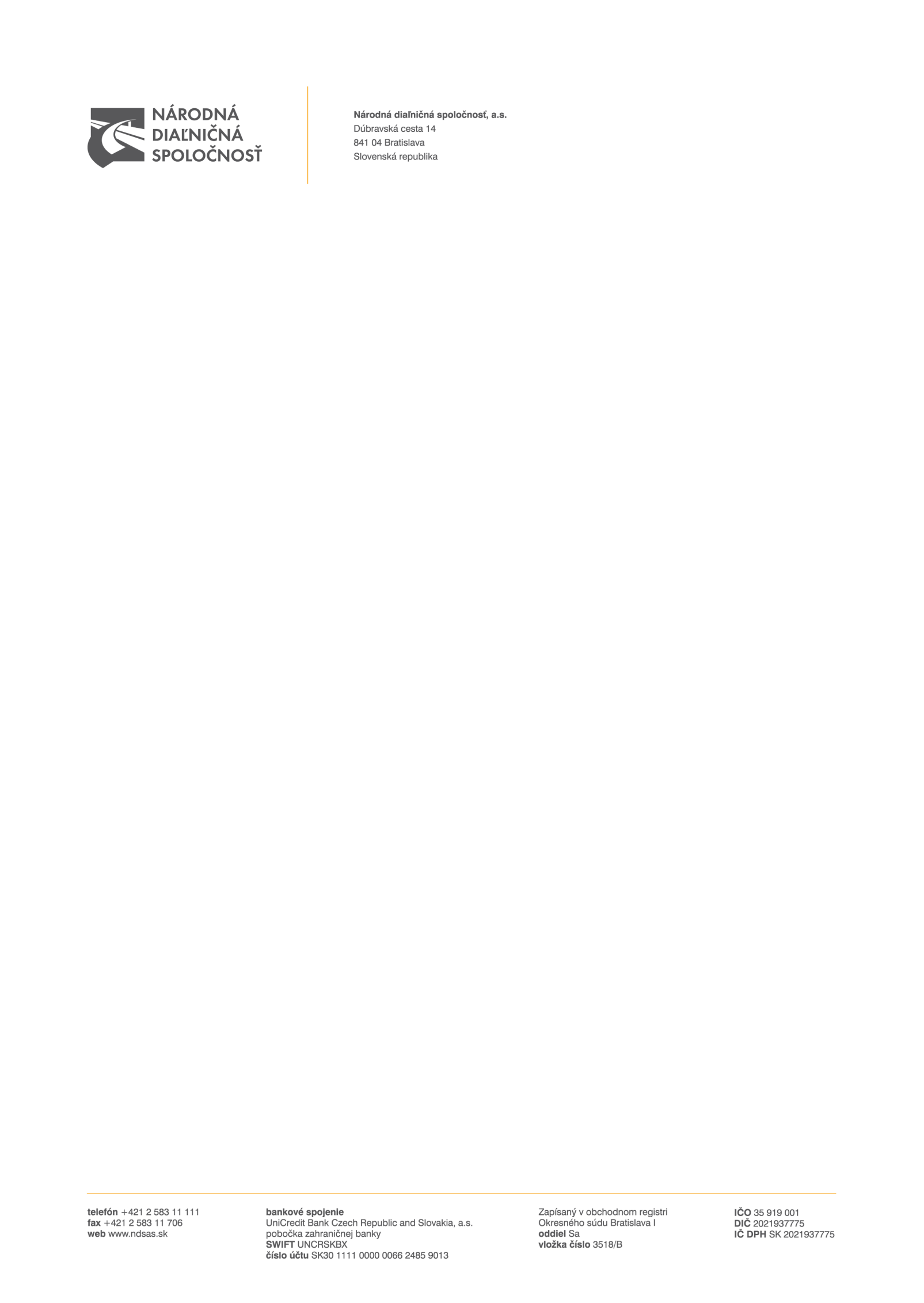  ZADÁVANIE NADLIMITNEj ZÁKAZKY verejnou súťažou podľa § 66 ods. 7 písm. b) zákona č. 343/2015 Z. z. o verejnom obstarávaní a o zmene a doplnení niektorých zákonov v znení neskorších predpisovSÚŤAŽNÉ  PODKLADYPredmet zákazky: „Nákup predmetov osobnej hygieny pre potreby NDS, a.s.“DRUH ZÁKAZKY: dodanie tovaru 12/2022Obsah súťažných podkladovA.1 POKYNY PRE UCHÁDZAČOVČasť I.Všeobecné informácie1	Identifikácia verejného obstarávateľa2	Predmet zákazky3	Rozdelenie  predmetu zákazky4	Variantné riešenie5	Miesto a termín plnenia predmetu zákazky6	Zdroj finančných prostriedkov7	Typ zmluvy8	Lehota viazanosti ponukyČasť II.Komunikácia a vysvetľovanie9	Komunikácia medzi verejným obstarávateľom a záujemcami/uchádzačmi10	Vysvetlenie informácií 11	Obhliadka miesta plnenia predmetu zákazkyČasť III.Príprava ponuky12	Forma a spôsob predkladania ponuky13	Jazyk ponuky14	Mena a ceny uvádzané v ponuke15	Zábezpeka16	Obsah ponuky17	Náklady na prípravu ponukyČasť IV.Predkladanie ponuky18	Predloženie ponuky19	Registrácia a autentifikácia uchádzača20	Lehota na predkladanie ponuky21	Doplnenie, zmena a odvolanie ponukyČasť V.Otváranie a vyhodnotenie ponúk22	Otváranie ponúk23	Preskúmanie ponúk24	Dôvernosť procesu verejného obstarávania25	Vyhodnocovanie ponúk26	Vyhodnotenie splnenia podmienok účasti uchádzačov27	Oprava chýbČasť VI.Prijatie ponuky28	Informácie o výsledku vyhodnotenia ponúk29	Uzavretie Dohody30	Zrušenie verejného obstarávaniaA.2 Kritéria na hodnotenie ponúk a PRAVIDLÁ ich uplatneniaB.1 OPIS PREDMETU ZÁKAZKYB.2 SPÔSOB URČENIA CENYB.3 OBCHODNÉ PODMIENKY DODANIA PREDMETU ZÁKAZKYPRÍLOHY K SÚŤAŽNÝM PODKLADOMPríloha č. 1 k časti A.1		-	Všeobecné informácie o uchádzačoviPríloha č. 2 k časti A.1 	     -	Jednotný európsky dokumentPríloha č. 1 k časti A.2      	-    Návrh na plnenie kritéria Príloha č. 1 k časti B.2      	-    Špecifikácia ceny                                                    (zároveň príloha č. 2 k Rámcovej dohode) Príloha č. 1 k časti B.3           -   Jednotkové ceny Príloha č. 2 k časti B.3           -   Zoznam subdodávateľov a podiel subdodávok (zároveň príloha č. 3 k Rámcovej dohode)A.1 POKYNY PRE UCHÁDZAČOVČasť I.Všeobecné informácieIdentifikácia verejného obstarávateľa Názov organizácie:								Národná diaľničná spoločnosť a.s.Sídlo organizácie:								Dúbravská cesta 14, 841 04  BratislavaIČO:												35 919 001IČ DPH: 											SK 2021937775Bankové spojenie: 								UniCredit Bank Czech Republic and Slovakia a.s., 														pobočka zahraničnej bankyIBAN:												SK30 1111 0000 0066 2485 9013BIC/SWIFT: 			 							UNCRSKBXInternetová adresa organizácie (URL): 	www.ndsas.sk Profil verejného obstarávateľa:				www.uvo.gov.sk/profily/-/profil/pzakazky/9127Kontaktná osoba:								Ing. Elena Závodská  Telefón:											+421 2 5831 1055E-mail: 											elena.zavodska@ndsas.sk  Predmet zákazky	Predmet zákazky je v súlade s § 3 ods. 2 zákona č. 343/2015 Z. z. o verejnom obstarávaní a o zmene a doplnení niektorých zákonov v znení neskorších predpisov (ďalej len „Zákon“ alebo „zákon o verejnom obstarávaní“ alebo „ZVO“) zákazka na dodanie tovaru s predmetom podrobne vymedzeným v týchto súťažných podkladoch (ďalej len „týchto SP“ alebo „SP“). 	Názov predmetu zákazky: „Nákup predmetov osobnej hygieny pre potreby NDS, a.s.“Stručný opis predmetu zákazky:Predmetom zákazky je nákup spotrebného tovaru, prostriedkov na čistenie rúk, dezinfekciu a ochranu pokožky, výrobkov z papiera a doplnkov. Predmet zákazky je podrobne vymedzený v časti B.1 Opis predmetu zákazky týchto SP. Postup vo verejnom obstarávaní: verejná súťaž podľa § 66 ods. 7 písm. b) Zákona.Číselný kód pre hlavný predmet a doplňujúce predmety z Hlavného slovníka Spoločného slovníka obstarávania, prípadne alfanumerický kód z Doplnkového slovníka Spoločného slovníka obstarávania (CPV/SSO):Hlavné kódy CPV:33700000-7 - Predmety osobnej starostlivosti33741000-6 - Výrobky na starostlivosť o ruky33760000-5 - Toaletný papier, vreckovky, uteráky na ruky a servítky33770000-8 - Papierové hygienické výrobkyDoplnkové kódy CPV:33711900-6 - Mydlo33741100-7 - Čistiace prostriedky na ruky33741200-8 - Krémy na ruky alebo telové mlieka		33741300-9 - Dezinfekčné prostriedky na ruky33761000-2 - Toaletný papier33762000-9 - Papierové vreckovky33763000-6 - Papierové uteráky na ruky		33764000-3 - Papierové servítky33772000-2 - Jednorazové papierové výrobky	Predpokladaná hodnota zákazky: 402 000,00 eur bez dane z pridanej hodnoty (ďalej len „DPH“)Rozdelenie predmetu zákazkyVerejný obstarávateľ nepovoľuje rozdelenie predmetu zákazky na časti. Odôvodnenie nerozdelenia predmetu zákazky:Verejný obstarávateľ odôvodňuje nerozdelenie zákazky na časti tým, že prípadné rozdelenie na časti alebo vyhlásenie viacerých verejných obstarávaní/súťaží neznamená rozšírenie potencionálneho relevantného trhu. Najmä s ohľadom na miestne, vecné, funkčné a časové väzby, charakter predmetu zákazky by bolo rozdelenie predmetu zákazky po technickej stránke nelogické, neúčelné a nehospodárne. Nakoľko sú strediská NDS po celej Slovenskej republike, nebude zákazka delená na jednotlivé časti SR a tak je priestor, aby mohol dodávateľ dodávať pre celú spoločnosť z jedného miesta, čo je aj ekonomicky výhodnejšie. Uchádzač predloží ponuku na celý predmet zákazky.Uchádzač predloží ponuku na celý predmet zákazky.Variantné riešenieUchádzačom sa neumožňuje predložiť variantné riešenie.	Ak súčasťou ponuky bude aj variantné riešenie, nebude takéto variantné riešenie zaradené do vyhodnotenia ponúk a bude sa naň hľadieť, akoby nebolo predložené.Miesto a termín dodania predmetu zákazky 	Miesto dodania predmetu zákazky: Podrobné vymedzenie miesta dodania predmetu zákazky je uvedené v časti B.1 Opis predmetu zákazky 5.2      Predpokladaný termín dodania predmetu zákazky: 48 mesiacov odo dňa nadobudnutia účinnosti Rámcovej dohody.Zdroj finančných prostriedkov 	Predmet zákazky bude financovaný z vlastných zdrojov verejného obstarávateľa.	Verejný obstarávateľ neposkytuje zálohy ani preddavky na plnenie Rámcovej dohody. Typ zmluvy  	Výsledok postupu verejného obstarávania: uzavretie Rámcovej dohody podľa § 536 a nasl. zákona 513/1991 Zb. Obchodného zákonníka v znení neskorších predpisov(ďalej len „Dohoda“). 	Vymedzenie zmluvných podmienok na dodanie predmetu zákazky tvorí B.1 Opis predmetu zákazky, B.2 Spôsob určenia ceny a B.3 Obchodné podmienky dodania predmetu zákazky, ktoré sú neoddeliteľnou súčasťou týchto SP.Lehota viazanosti ponukyUchádzač je viazaný svojou ponukou od uplynutia lehoty na predkladanie ponúk až do uplynutia lehoty viazanosti ponúk, ktorá je uvedená v Oznámení o vyhlásení verejného obstarávania (ďalej len „Oznámenie“) v bode IV.2.6) Minimálna lehota, počas ktorej sú ponuky uchádzačov viazané.V prípade, ak bude podaná námietka pri postupe verejného obstarávateľa a začaté konanie o námietkach pred uzavretím Dohody podľa § 170 Zákona, bude to mať podľa Zákona odkladný účinok na konanie verejného obstarávateľa, okrem námietok podľa § 170 ods. 3 písm. g) Zákona alebo ak bude začatá kontrola postupu verejného obstarávateľa pred uzavretím Dohody podľa Zákona a Úrad pre verejné obstarávanie (ďalej len „úrad“) vydá rozhodnutie o predbežnom opatrení, ktorým pozastaví konanie verejného obstarávateľa, lehoty verejnému obstarávateľovi v súlade s § 173 Zákona neplynú. Verejný obstarávateľ oznámi uchádzačom predĺženie lehoty viazanosti ponúk, ktorá nesmie byť dlhšia ako 12 mesiacov od uplynutia lehoty na predkladanie ponúk.	Uchádzači sú svojou ponukou viazaní do uplynutia lehoty verejným obstarávateľom oznámenej, resp. primerane predĺženej lehoty viazanosti ponúk podľa bodu 8.2 časti A.1 Pokyny pre uchádzačov týchto SP.Časť II.Komunikácia a vysvetľovanieKomunikácia medzi verejným obstarávateľom a záujemcami/uchádzačmi 	Komunikácia medzi verejným obstarávateľom a záujemcami/uchádzačmi sa bude uskutočňovať v štátnom (slovenskom) jazyku a spôsobom, ktorý zabezpečí úplnosť a obsah týchto údajov uvedených v ponuke, podmienkach účasti a zaručí ochranu dôverných a osobných údajov uvedených v týchto dokumentoch. Komunikácia a  výmena informácií medzi verejným obstarávateľom a záujemcami/uchádzačmi bude prebiehať písomne prostredníctvom elektronických prostriedkov podľa podmienok uvedených  § 20 Zákona.Verejný obstarávateľ bude na  komunikáciu s uchádzačmi resp. záujemcami používať elektronický prostriedok, ktorým je komunikačné rozhranie systému JOSEPHINE (ďalej aj len „JOSEPHINE“). Tento spôsob komunikácie sa týka akejkoľvek komunikácie a podaní medzi verejným obstarávateľom a záujemcami / uchádzačmi.JOSEPHINE je na účely tohto verejného obstarávania softvér na elektronizáciu zadávania verejných zákaziek. JOSEPHINE je webová aplikácia na doméne https://josephine.proebiz.com. Na bezproblémové používanie JOSEPHINE je nutné používať jeden z podporovaných internetových prehliadačov:- Microsoft Edge Microsoft, alebo Internet Explorer verzia 11.0 a vyššia, - Mozilla Firefox verzia 13.0 a vyššia alebo - Google Chrome.Pravidlá pre doručovanie – zásielka sa považuje za doručenú záujemcovi/uchádzačovi, ak jej adresát bude mať objektívnu možnosť oboznámiť sa s jej obsahom, tzn. akonáhle sa dostane zásielka do sféry jeho dispozície. Za okamih doručenia sa v JOSEPHINE považuje okamih jej odoslania v JOSEPHINE a to v súlade s funkcionalitou systému.Obsahom komunikácie prostredníctvom JOSEPHINE bude predkladanie ponúk, vysvetľovanie SP a požiadaviek uvedených v Oznámení, prípadné doplnenie SP, vysvetľovanie predložených ponúk, vysvetľovanie predložených dokladov, žiadosť o nápravu, námietky  a akákoľvek ďalšia, výslovne neuvedená komunikácia v súvislosti s týmto verejným obstarávaním, s výnimkou prípadov, keď to výslovne vylučuje Zákon. Pokiaľ sa v SP vyskytujú požiadavky na predkladanie ponúk, vysvetľovanie SP a požiadaviek uvedených v Oznámení, prípadné doplnenie SP, vysvetľovanie predložených ponúk, vysvetľovanie predložených dokladov, žiadosť o nápravu, námietky alebo akúkoľvek inú komunikáciu medzi verejným obstarávateľom a záujemcami/uchádzačmi, má sa na mysli vždy použitie komunikácie prostredníctvom JOSEPHINE. V prípade, že verejný obstarávateľ rozhodne aj o možnosti iného spôsobu komunikácie než prostredníctvom JOSEPHINE, tak v SP takúto skutočnosť zreteľne uvedie. Táto komunikácia sa týka i prípadov, kedy sa ponuka javí ako mimoriadne nízka ponuka. V takomto prípade komisia prostredníctvom JOSEPHINE požiada uchádzača o vysvetlenie, týkajúce sa predloženej ponuky a uchádzač musí doručiť prostredníctvom JOSEPHINE písomné odôvodnenie mimoriadne nízkej ponuky. Ak bude uchádzač alebo ponuka uchádzača z verejného obstarávania vylúčená, uchádzačovi bude prostredníctvom JOSEPHINE oznámené vylúčenie s uvedením dôvodu a lehoty, v ktorej môže byť doručená námietka. Úspešnému uchádzačovi bude prostredníctvom JOSEPHINE zaslané oznámenie, že sa jeho ponuka prijíma. Akákoľvek komunikácia verejného obstarávateľa či záujemcu/uchádzača s treťou osobou (treťou osobou sa rozumie subjekt odlišný od záujemcu, resp. uchádzača) v súvislosti s týmto verejným obstarávaním bude prebiehať spôsobom, ktorý stanoví Zákon a bude realizovaná mimo JOSEPHINE.Ak je odosielateľom zásielky verejný obstarávateľ, tak záujemcovi / uchádzačovi bude na ním určený kontaktný e-mail/e-maily bezodkladne odoslaná informácia o tom, že k predmetnej zákazke existuje nová zásielka/správa. Záujemca / uchádzač sa prihlási do systému a v komunikačnom rozhraní zákazky bude mať zobrazený obsah komunikácie – zásielky, správy. Záujemca / uchádzač si môže v komunikačnom rozhraní zobraziť celú históriu o svojej komunikácii s verejným obstarávateľom. Ak je odosielateľom zásielky záujemca / uchádzač, tak po prihlásení do JOSEPHINE môže predmetnému obstarávaniu prostredníctvom komunikačného rozhrania odosielať správy a potrebné prílohy verejnému obstarávateľovi. Takáto zásielka sa považuje za doručenú verejnému obstarávateľovi okamihom jej odoslania v  JOSEPHINE v súlade s funkcionalitou systému.Verejný obstarávateľ odporúča záujemcom, ktorí si vyhľadali obstarávania prostredníctvom webovej stránky verejného obstarávateľa, resp. v JOSEPHINE (https://josephine.proebiz.com), a zároveň ktorí chcú byť informovaní o prípadných aktualizáciách týkajúcich sa konkrétneho obstarávania prostredníctvom notifikačných e-mailov, aby v danom obstarávaní zaklikli tlačidlo „ZAUJÍMA MA TO“ (v pravej hornej časti obrazovky). Záujemci/uchádzači, ktorí odporúčanie nebudú akceptovať, sa  vystavujú riziku, že im obsah informácií k predmetnej zákazke nebude doručený.Verejný obstarávateľ umožňuje neobmedzený a priamy prístup elektronickými prostriedkami k SP a k prípadným všetkým doplňujúcim podkladom. SP a prípadné vysvetlenie alebo doplnenie SP alebo vysvetlenie požiadaviek uvedených v Oznámení, podmienok účasti vo verejnom obstarávaní, informatívneho dokumentu alebo inej sprievodnej dokumentácie budú verejným obstarávateľom  zverejnené ako elektronické dokumenty v profile verejného obstarávateľa https://www.uvo.gov.sk/profily/-/profil/pzakazky/9127 (ďalej len „profil“) a zároveň  v JOSEPHINE.Vysvetlenie informácií 	V prípade nejasností alebo potreby vysvetlenia informácií potrebných na vypracovanie ponuky a na preukázanie splnenia podmienok účasti poskytnutých verejným obstarávateľom v lehote na predkladanie ponúk, môže ktorýkoľvek zo záujemcov požiadať o vysvetlenie informácií k predmetnej zákazke prostredníctvom JOSEPHINE.Prípadnú žiadosť o vysvetlenie informácií potrebných na vypracovanie ponuky a na preukázanie splnenia podmienok účasti verejný obstarávateľ odporúča záujemcom doručiť prostredníctvom JOSEPHINE „dostatočne vopred“. Verejný obstarávateľ bezodkladne poskytne vysvetlenie informácií potrebných na vypracovanie ponuky a na preukázanie splnenia podmienok účasti všetkým záujemcom, ktorí sú mu známi  v tejto zákazke, najneskôr však šesť (6) dní pred uplynutím lehoty na predkladanie ponúk za predpokladu, že o vysvetlenie záujemca požiada dostatočne vopred. Verejný obstarávateľ primerane predĺži lehotu na predkladanie ponúk, ak vysvetlenie informácií potrebných na vypracovanie ponuky a na preukázanie splnenia podmienok účasti nie je poskytnuté v lehote podľa bodu 10. 3  časti A.1 Pokyny pre uchádzačov týchto SP, aj napriek tomu, že bolo vyžiadané dostatočne vopred alebo ak v dokumentoch potrebných na vypracovanie ponuky alebo na preukázanie splnenia podmienok účasti vykoná podstatnú zmenu. Ak si vysvetlenie informácií potrebných na vypracovanie ponuky alebo na preukázanie splnenia podmienok účasti záujemca nevyžiada dostatočne vopred alebo jeho význam je z hľadiska prípravy ponuky nepodstatný, verejný obstarávateľ nie je povinný predĺžiť lehotu na predkladanie ponúk.Obhliadka miesta dodania predmetu zákazky11.1   Podľa potreby doplniť text – ak sa neorganizje obhliadka ale odporúča sa, prosím použiť nasledujúcu formuláciu (prosím rozlíšiť stav neorganizuje sa a odporúča sa a organizuje sa):
Verejný obstarávateľ neorganizuje obhliadku miesta dodania predmetu zákazky. V prípade, ak má záujemca/uchádzač záujem vykonať obhliadku miesta dodania predmetu zákazky, verejný obstarávateľ nebráni záujemcovi/uchádzačovi nijakým spôsobom ju vykonať, tzn., že miesto dodania predmetu zákazky je plne sprístupnené. Predpokladá sa, že záujemca/uchádzač sa pred predložením  ponuky s miestom dodania predmetu zákazky dokonale oboznámi a do svojej ponuky zahrnie výsledok analýzy možných rizík a neistôt. Výdavky spojené s obhliadkou miesta dodania predmetu zákazky znáša výlučne záujemca/uchádzač.11.2     Obhliadka miesta dodania predmetnej zákazky nie je potrebná.Časť III.Príprava ponukyForma a spôsob predkladania ponukyUchádzač ponuku predkladá elektronicky v zmysle § 49 ods. 1 písm. a) Zákona a vložením do JOSEPHINE umiestnenom na webovej adrese https://josephine.proebiz.com/ za podmienok:Elektronická ponuka sa vloží vyplnením ponukového formulára a vložením požadovaných dokladov a dokumentov v JOSEPHINE umiestnenom na webovej adrese https://josephine.proebiz.com/.V predloženej ponuke prostredníctvom JOSEPHINE musia byť pripojené požadované doklady (odporúčaný formát je „PDF“) tak, ako je uvedené v týchto SP.Ak ponuka obsahuje dôverné informácie, uchádzač ich v ponuke viditeľne označí. Uchádzačom navrhovaná cena za dodanie požadovaného predmetu zákazky bude uvedená v ponuke uchádzača  spôsobom uvedeným v časti B.2 Spôsob určenia ceny týchto SP.Po úspešnom nahraní ponuky do JOSEPHINE je uchádzačovi odoslaný notifikačný informatívny e-mail (a to na emailovú adresu užívateľa uchádzača, ktorý ponuku nahral). Dokumenty tvoriace ponuku, môže uchádzač predložiť ako originály v elektronickej podobe s kvalifikovaným elektronickým podpisom alebo ako zaručene konvertované listiny v zmysle ustanovenia § 35 a nasl. zákona č. 305/2013 Z. z. o elektronickej podobe výkonu pôsobnosti orgánov verejnej moci a o zmene a doplnení niektorých zákonov (zákon o e-Governmente) v znení neskorších predpisov, alebo len ako skeny originálov alebo úradne overených fotokópií týchto dokumentov. Pri predkladaní bankovej záruky a poistenia záruky uchádzač postupuje podľa bodov 15.4.2 a 15.4.3 časti A.1 Pokyny pre uchádzačov týchto SP.Znenie obchodných podmienok, ktoré sú súčasťou týchto SP v časti B.3 Obchodné podmienky dodania predmetu zákazky nemožno meniť, ani uvádzať výhrady, ktoré by odporovali týmto súťažným podkladom.Jazyk ponuky13.1  	Ponuky a ďalšie doklady a dokumenty vo verejnom obstarávaní sa predkladajú v štátnom jazyku Slovenskej republiky. Ak je doklad alebo dokument vyhotovený v cudzom jazyku, predkladá sa spolu s jeho úradným prekladom do štátneho jazyka Slovenskej republiky; to neplatí pre ponuky, doklady a dokumenty vyhotovené v českom jazyku. Ak sa zistí rozdiel v ich obsahu, rozhodujúci je úradný preklad do štátneho jazyka Slovenskej republiky.13.2  	Ak ponuku predkladá uchádzač so sídlom mimo územia Slovenskej republiky a  doklad alebo dokument je vyhotovený v cudzom jazyku, predkladá sa takýto dokument spolu s jeho úradným prekladom do štátneho jazyka Slovenskej republiky, to neplatí pre ponuky, návrhy, doklady a dokumenty vyhotovené v českom jazyku. Ak sa zistí rozdiel v ich obsahu, rozhodujúci je úradný preklad v štátnom jazyku Slovenskej republiky.Mena a ceny uvádzané v ponukeUchádzačom navrhovaná zmluvná cena za dodanie požadovaného predmetu zákazky, uvedená v ponuke uchádzača, bude vyjadrená v eurách (€, alebo EUR). Cena za dodanie predmetu zákazky musí byť stanovená podľa zákona Národnej rady Slovenskej republiky  č.18/1996 Z. z. o cenách v znení neskorších predpisov (ďalej len „zákon o cenách“), vyhlášky Ministerstva financií Slovenskej republiky   č. 87/1996 Z. z., ktorou sa vykonáva zákon o cenách.Ak je uchádzač platiteľom DPH, navrhovanú zmluvnú cenu uvedie v zložení:14.3.1	navrhovaná zmluvná cena bez DPH14.3.2	sadzba DPH a výška DPH14.3.3	navrhovaná zmluvná cena vrátane DPHAk uchádzač nie je platiteľom DPH, uvedie navrhovanú zmluvnú cenu celkom. Skutočnosť či je, alebo nie je platiteľom DPH, upozorní/uvedie v ponuke v príslušnom Návrhu na plnenie kritéria (Príloha č. 1 k časti A.2 Kritériá na hodnotenie ponúk a pravidlá ich uplatnenia týchto SP).15	Zábezpeka15.1	Verejný obstarávateľ vyžaduje, aby uchádzač zabezpečil viazanosť svojej ponuky zábezpekou. Zábezpeka je poskytnutie bankovej záruky, poistenie záruky alebo zloženie finančných prostriedkov na účet verejného obstarávateľa v banke alebo v pobočke zahraničnej banky. 15.2	Zábezpeka je stanovená vo výške 18 000,00 EUR (slovom: osemnásťtisíc EUR)15.3	Spôsoby zloženia zábezpeky:15.3.1	zložením finančných prostriedkov na bankový účet verejného obstarávateľa v banke alebo v pobočke zahraničnej banky (ďalej len „banka“), alebo15.3.2	poskytnutím bankovej záruky za uchádzača, alebo15.3.3	poskytnutím poistenia záruky za uchádzačaSpôsob zloženia zábezpeky si vyberie uchádzač podľa nižšie uvedených podmienok zloženia.Podmienky zloženia zábezpeky15.4.1		Zloženie finančných prostriedkov na bankový účet verejného obstarávateľa15.4.1.1  Finančné prostriedky vo výške podľa bodu 15.2 časti A1 Pokyny pre uchádzačov týchto SP musia byť zložené na účet verejného obstarávateľa určený pre zábezpeky vedenom v banke Všeobecná úverová banka, a.s., na číslo účtu:IBAN:						    SK71 0200 0000 0019 7794 5651SWIFT (BIC) kód:		    SUBASKBX
Variabilný symbol:		    126211030215.4.1.2    Finančné prostriedky musia byť pripísané na účet verejného obstarávateľa najneskôr v  lehote na predkladanie ponúk podľa bodu 20.1 časti A.1 Pokyny pre uchádzačov týchto SP. Doba platnosti zábezpeky formou zloženia finančných prostriedkov na účet verejného obstarávateľa trvá až do uplynutia lehoty viazanosti ponúk.15.4.1.3   Ak finančné prostriedky nebudú zložené na účte verejného obstarávateľa podľa bodov 15.4.1.1 a  15.4.1.2, bude ponuka uchádzača z verejnej súťaže vylúčená. Verejný obstarávateľ odporúča, aby uchádzač doložil k svojej ponuke výpis z bankového účtu o vklade požadovanej čiastky na daný účet verejného obstarávateľa.15.4.2	Poskytnutie bankovej záruky za uchádzača15.4.2.1	V prípade, že uchádzač použije možnosť poskytnutia bankovej záruky podľa bodu 15.3.2 časti A.1 Pokyny pre uchádzačov týchto SP je povinný predložiť v ponuke predloženej prostredníctvom systému JOSEPHINE kópiu (scan originálu) bankovej záruky.15.4.2.1.1  Originál bankovej záruky vystavený bankou musí uchádzač doručiť verejnému obstarávateľovi v uzatvorenej obálke               v lehote na predkladanie ponúk osobne alebo poštou na adresu verejného obstarávateľa:Národná diaľničná spoločnosť, a.s.Dúbravská cesta 14841 04 Bratislava.Kontaktné miesto: prízemie - podateľňa v čase: pondelok až    piatok 8:00 –15:00 hod.15.4.2.1.2	Obálku s originálom bankovej záruky uchádzač označí „Verejná súťaž – neotvárať“ a doplní heslom: „Banková záruka –  Nákup predmetov osobnej hygieny pre potreby NDS, a. s.“15.4.2.2	Ak záručná listina nebude súčasťou ponuky podľa bodu 15.4.2.1, bude ponuka uchádzača z verejnej súťaže vylúčená.15.4.2.3	V záručnej listine musí banka písomne vyhlásiť, že uspokojí verejného obstarávateľa (veriteľa) za uchádzača do výšky finančných prostriedkov, ktoré veriteľ požaduje ako zábezpeku viazanosti ponuky uchádzača.15.4.2.4     Verejný obstarávateľ akceptuje predloženie bankovej záruky v podobeelektronického dokumentu, ktorý bude podpísaný kvalifikovaným elektronickým podpisom banky, resp. osobou/osobami oprávnenou/-ými za banku takýto dokument podpisovať.15.4.3	Poskytnutie poistenia záruky za uchádzača15.4.3.1	V prípade, že uchádzač použije možnosť poskytnutia poistenia záruky podľa bodu 15.3.3 časti A.1 Pokyny pre uchádzačov týchto SP, je povinný predložiť v ponuke predloženej prostredníctvom systému JOSEPHINE kópiu (scan originálu) poistenia záruky.15.4.3.1.1	Originál poistenia záruky musí uchádzač doručiť verejnému obstarávateľovi v uzatvorenej obálke v lehote na predkladanie ponúk osobne alebo poštou na adresu verejného obstarávateľa podľa bodu 15.4.2.1.1.15.4.3.1.2	Obálku s originálom poistenia záruky uchádzač označí „Verejná súťaž – neotvárať“ a doplní heslom: „Poistenie záruky – Nákup predmetov osobnej hygieny pre potreby NDS, a. s.“.15.4.3.2	Ak poistná listina nebude súčasťou ponuky podľa bodu 15.4.3.1, bude   ponuka uchádzača z verejnej súťaže vylúčená.15.4.3.3	V poistnej listine musí poisťovateľ písomne vyhlásiť, že uspokojí verejného obstarávateľa (veriteľa) za uchádzača do výšky finančných prostriedkov, ktoré veriteľ požaduje ako zábezpeku viazanosti ponuky uchádzača.15.4.3.4   Verejný obstarávateľ akceptuje predloženie poistenia záruky v podobe elektronického dokumentu, ktorý bude podpísaný kvalifikovaným elektronickým podpisom poisťovateľa, resp. osobou/osobami oprávnenou/-ými za poisťovateľa takýto dokument podpisovať.15.5	Podmienky uvoľnenia alebo vrátenia zábezpeky:15.5.1	Verejný obstarávateľ uvoľní alebo vráti uchádzačovi zábezpeku do (7) siedmich dní odo dňa:15.5.1.1	uplynutia lehoty viazanosti ponúk,15.5.1.2	márneho uplynutia lehoty na doručenie námietky, ak ho verejný obstarávateľ vylúčil z verejného obstarávania, alebo ak verejný obstarávateľ zruší použitý postup zadávania zákazky, alebo15.5.1.3	uzavretia Zmluvy alebo Dohody.15.6	Zábezpeka prepadne v prospech verejného obstarávateľa, ak uchádzač v lehote viazanosti ponúk  odstúpi od svojej ponuky alebo ak neposkytne súčinnosť alebo odmietne uzavrieť Dohodu podľa § 56 ods. 8 až 12 Zákona.15.7	Odstúpenie od svojej ponuky uchádzač bezodkladne oznámi prostredníctvom určeného spôsobu komunikácie verejnému obstarávateľovi.15.8	V prípade predĺženia lehoty viazanosti ponúk uchádzačov, verejný obstarávateľ oznámi uchádzačom cez JOSEPHINE novú lehotu viazanosti ponúk.15.8.1	Zábezpeka vo forme finančných prostriedkov zložených na bankový účet verejného obstarávateľa v prípade predĺženia lehoty viazanosti ponúk naďalej zabezpečuje viazanosť ponuky až do uplynutia predĺženej lehoty viazanosti ponúk,15.8.2	Platnosť zábezpeky vo forme bankovej záruky alebo poistenia záruky v prípade predĺženia lehoty viazanosti ponúk je uchádzač povinný predĺžiť a doručiť originál bankovej záruky alebo poistenia záruky, prípadne ich dodatok. Uchádzač môže nahradiť bankovú záruku alebo poistenie záruky zložením finančných prostriedkov na bankový účet verejného obstarávateľa v požadovanej výške v tejto lehote.15.8.3	V prípade predĺženia lehoty viazanosti ponúk bude verejný obstarávateľ postupovať v zmysle § 46 ods. 2 ZVO.16	Obsah ponukyPonuka predložená uchádzačom elektronicky prostredníctvom JOSEPHINE musí obsahovať doklady v nasledovnom poradí:Titulný list ponuky s označením, z ktorého jednoznačne vyplýva, že ide o ponuku na predmet zákazky podľa týchto SP.Obsah ponuky (index – položkový zoznam) s odkazom na očíslované strany.Vyplnený  formulár „Všeobecné informácie o uchádzačovi“ (Príloha č. 1 k časti A.1 Pokyny pre uchádzačov týchto SP). V prípade, ak je uchádzačom  skupina dodávateľov, vyplní a predloží tento formulár každý jej člen. V prípade skupiny dodávateľov vystavenú plnú moc pre jedného z členov skupiny, ktorý bude oprávnený prijímať pokyny za všetkých a konať v mene všetkých ostatných členov skupiny, podpísanú všetkými členmi skupiny alebo osobou/osobami oprávnenými konať v danej veci za každého člena skupiny.Návrh Dohody s vyplnenými cenami (ak sú v Dohode požadované) vrátane požadovaných príloh k Dohode s časťou znenia obchodných podmienok dodania predmetu zákazky podľa B.3 Obchodné podmienky dodania predmetu zákazky a podľa časti B.1 Opis predmetu zákazky týchto SP. Návrh Dohody musí byť podpísaný uchádzačom, jeho štatutárnym orgánom alebo členom štatutárneho orgánu alebo iným zástupcom uchádzača, ktorý je oprávnený konať v mene uchádzača v záväzkových vzťahoch.V prípade, ak ponuku predkladá skupina dodávateľov, návrh Dohody musí byť podpísaný všetkými členmi skupiny alebo osobou/osobami oprávnenými konať v danej veci za každého člena skupiny. Zároveň v súlade s bodom 18.3.1 časti A.1 Pokyny pre uchádzačov týchto SP, v ponuke skupiny dodávateľov musí byť uvedený záväzok, že táto skupina dodávateľov v prípade prijatia jej ponuky verejným obstarávateľom za účelom riadneho plnenia Dohody vytvorí niektorú z právnych foriem uvedených v bode 18.4 časti A.1 Pokyny pre uchádzačov týchto SP, pričom sa odporúča, aby obsahom jej ponuky bola aspoň zmluva o budúcej zmluve o vytvorení príslušnej právnej formy.Vyplnenú Prílohu č. 1 Návrh na plnenie kritéria k časti A.2 Kritériá na hodnotenie ponúk a pravidlá ich uplatnenia týchto SP - v elektronickej forme so zabudovanou matematikou vo formáte Microsoft Excel ٭.xls/*.xlsx, zároveň aj ako scan podpísaný uchádzačom, a to jeho štatutárnym orgánom alebo členom štatutárneho orgánu alebo iným zástupcom uchádzača, ktorý je oprávnený konať v mene uchádzača v záväzkových vzťahoch.Vyplnenú Prílohu č. 1 Špecifikácia ceny k časti B.2 Spôsob určenia ceny týchto SP - v elektronickej forme so zabudovanou matematikou vo formáte Microsoft Excel ٭.xls/*.xlsx.Vyplnenú Prílohu č. 1 Jednotkové ceny k časti B.3 Obchodné podmienky dodania predmetu zákazky týchto SP – v elektronickej forme so zabudovanou matematikou vo formáte Microsoft Excel ٭.xls/*.xlsx a vo formáte PDF. Doklady preukazujúce splnenie podmienok účasti týkajúce sa osobného postavenia a technickej alebo odbornej spôsobilosti, uvedených v Oznámení, prostredníctvom ktorých uchádzač preukazuje splnenie podmienok účasti vo verejnom obstarávaní požadované vo Výzve. Uchádzač môže doklady na preukázanie splnenia podmienok účasti predbežne nahradiť:a) Jednotným európskym dokumentom (ďalej len „JED“)JED tvorí Prílohu č. 2 k časti A.1 Pokyny pre uchádzačov týchto SP. Uchádzač vyplní časti I. až III. JED-u, zároveň mu je umožnené vyplniť len oddiel α: GLOBÁLNY ÚDAJ PRE VŠETKY PODMIENKY ÚČASTI časti IV. JED-u bez toho, aby musel vyplniť iné oddiely časti IV. JED-u.Ak uchádzač preukazuje technickú spôsobilosť alebo odbornú spôsobilosť prostredníctvom inej osoby, uchádzač je povinný predložiť JED aj pre túto osobu.V prípade, ak ponuku predkladá skupina dodávateľov, je potrebné predložiť JED pre každého člena skupiny osobitne.Ak sú požadované doklady pre verejného obstarávateľa priamo a bezodplatne prístupné v elektronických databázach, uchádzač v JED-e uvedie aj informácie potrebné na prístup do týchto elektronických databáz najmä internetovú adresu elektronickej databázy, akékoľvek identifikačné údaje a súhlasy potrebné na prístup do tejto databázy.Doklad o zložení zábezpeky podľa bodu 15 časti A.1 Pokyny pre uchádzačov týchto SP. V prípade, že uchádzač použije možnosť poskytnutia bankovej záruky podľa bodu 15.3.2 alebo poistenia záruky podľa bodu 15.3.3 časti A.1 Pokyny pre uchádzačov týchto SP je povinný predložiť v ponuke predloženej prostredníctvom systému JOSEPHINE kópiu bankovej záruky alebo poistenia záruky. Originál bankovej záruky vystavený bankou alebo poistenia záruky musí uchádzač doručiť verejnému obstarávateľovi v lehote na predkladanie ponúk podľa bodu 15.4.2.1.1 tejto časti týchto SP.17	Náklady na prípravu ponuky17.1	Všetky náklady a výdavky spojené s prípravou a predložením ponuky znáša uchádzač bez finančného nároku voči verejnému obstarávateľovi, bez ohľadu na výsledok verejného obstarávania. 17.2	Ponuky predložené elektronicky v lehote na predkladanie ponúk sa počas plynutia lehoty viazanosti ponúk a po uplynutí lehoty viazanosti ponúk, resp. predĺženej lehoty viazanosti uchádzačom nevracajú. Zostávajú uložené v predmetnej zákazke vytvorenej v systéme JOSEPHINE ako súčasť dokumentácie vyhláseného verejného obstarávania.Časť IV.Predkladanie ponuky18	Predloženie ponuky18.1 	Uchádzač predloží svoju ponuku v elektronickej podobe do systému JOSEPHINE, umiestnenom na webovej adrese: https://josephine.proebiz.com podľa bodu 12 časti A.1 týchto SP. Doručenie ponuky je zaznamenávané s presnosťou na sekundy. Systém JOSEPHINE považuje za čas vloženia ponuky okamih uloženia posledného súboru (dát) – nie čas začatia nahrávania ponuky, preto je potrebné predložiť ponuku (začať s nahrávaním) v dostatočnom časovom predstihu najmä s ohľadom na veľkosť ukladaných dát.Uchádzač môže predložiť len jednu ponuku. Ak uchádzač v lehote na predkladanie ponúk predloží viac ponúk, verejný obstarávateľ bude prihliadať len na ponuku, ktorá bola predložená ako posledná a na ostatné ponuky bude hľadieť ako na ponuky, ktoré boli predložené po lehote na predkladanie ponúk. Uchádzač nemôže byť v tom istom postupe zadávania zákazky členom skupiny dodávateľov, ktorá predkladá ponuku. Verejný obstarávateľ vylúči uchádzača, ktorý je súčasne členom skupiny dodávateľov.Ak sa tejto zákazky zúčastní skupina dodávateľov:v jej ponuke musí byť uvedený záväzok, že táto skupina dodávateľov v prípade prijatia jej ponuky verejným obstarávateľom za účelom riadneho plnenia Dohody vytvorí niektorú z právnych foriem uvedených v  bode 18.4 časti A.1 Pokyny pre uchádzačov týchto SP, pričom sa odporúča, aby obsahom jej ponuky bola aspoň zmluva o budúcej zmluve o vytvorení príslušnej právnej formy;ponuka musí byť podpísaná všetkými členmi skupiny dodávateľov spôsobom, ktorý ich právne zaväzuje.Za účelom riadneho plnenia Dohody skupina dodávateľov vytvorí v prípade prijatia jej ponuky zoskupenie bez právnej subjektivity napr. združenie bez právnej subjektivity podľa § 829 Občianskeho zákonníka (ďalej len „konzorcium“) alebo niektorú z obchodných spoločností podľa Obchodného zákonníka alebo inú právnu formu vhodnú na riadne plnenie Dohody.Ak skupina dodávateľov vytvorí v súlade s predchádzajúcim bodom niektorú z právnych foriem tam  uvedených, pred uzatvorením Dohody bude povinná preukázať, že  táto právna forma má spôsobilosť mať práva a povinnosti a spôsobilosť na právne úkony, ak príslušná právna forma môže byť nositeľom takejto spôsobilosti. Úspešný uchádzač preukazuje vyššie uvedené skutočnosti napr. v prípade zoskupenia bez právnej subjektivity uzatvorením zmluvy o vytvorení zoskupenia bez právnej subjektivity (napr. zmluvy o združení podľa § 829 Občianskeho zákonníka), v prípade obchodných spoločností podľa Obchodného zákonníka výpisom z Obchodného registra atď.,V  prípade zoskupenia bez právnej subjektivity zmluva o vytvorení tohto zoskupenia musí obsahovať:plnú moc jedného z účastníkov zoskupenia, ktorý bude mať postavenie hlavného účastníka zoskupenia, udelenú ostatnými účastníkmi zoskupenia na všetky právne úkony, ktoré sa budú uskutočňovať v mene všetkých účastníkov zoskupenia v súvislosti s predložením ponuky, pričom táto plná moc musí byť neoddeliteľnou súčasťou tejto zmluvy;percentuálny podiel na zákazke, ktorý uskutočnia jednotliví účastníci zoskupenia, a uvedenie druhu podielu podľa konkrétnej činnosti. prehlásenie, že účastníci zoskupenia ručia spoločne a nerozdielne za záväzky voči verejnému obstarávateľovi, vzniknuté v súvislosti s plnením Dohody.19	Registrácia a autentifikácia uchádzačaUchádzač má možnosť sa registrovať do systému JOSEPHINE pomocou hesla alebo aj pomocou občianskeho preukazu s elektronickým čipom a bezpečnostným osobnostným kódom (eID).Predkladanie ponúk je umožnené iba autentifikovaným uchádzačom. Autentifikáciu je možné vykonať týmito spôsobmi:v systéme JOSEPHINE registráciou a prihlásením pomocou občianskeho preukazu s elektronickým čipom a bezpečnostným osobnostným kódom (eID). V systéme je autentifikovaná spoločnosť, ktorú pomocou eID registruje štatutár danej spoločnosti. Autentifikáciu vykonáva poskytovateľ systému JOSEPHINE a to v pracovných dňoch v čase 8.00 – 16.00 hod. O dokončení autentifikácie je uchádzač informovaný e-mailom;nahraním kvalifikovaného elektronického podpisu (napríklad podpisu eID) štatutára danej spoločnosti na kartu užívateľa po registrácii a prihlásení do systému JOSEPHINE. Autentifikáciu vykoná poskytovateľ systému JOSEPHINE a to v pracovných dňoch v čase 8.00 – 16.00 hod. O dokončení autentifikácie je uchádzač informovaný e-mailom;vložením dokumentu preukazujúceho osobu štatutára na kartu užívateľa po registrácii, ktorý je podpísaný elektronickým podpisom štatutára, alebo prešiel zaručenou konverziou. Autentifikáciu vykoná poskytovateľ systému JOSEPHINE a to v pracovných dňoch v čase 8.00 – 16.00 hod. O dokončení autentifikácie je uchádzač informovaný e-mailom;vložením plnej moci na kartu užívateľa po registrácii, ktorá je podpísaná elektronickým podpisom štatutára aj splnomocnenou osobou, alebo prešla zaručenou konverziou. Autentifikáciu vykoná poskytovateľ systému JOSEPHINE a to v pracovných dňoch v čase 8.00 – 16.00 hod. O dokončení autentifikácie je uchádzač informovaný e-mailom;e)	počkaním na autorizačný kód, ktorý bude poslaný na adresu sídla firmy do rúk štatutára uchádzača v listovej podobe formou doporučenej pošty. Lehota na tento úkon sú obvykle 4 (štyri) pracovné dni (v rámci Európskej únie) a je potrebné s touto lehotou počítať pri vkladaní ponuky. O odoslaní listovej zásielky je uchádzač informovaný e-mailom.Autentifikovaný uchádzač si po prihlásení do systému JOSEPHINE v prehľade - zozname obstarávaní vyberie predmetné obstarávanie a vloží svoju ponuku do určeného formulára na príjem ponúk, ktorý nájde v záložke „Ponuky a žiadosti“. Uchádzač svoju ponuku identifikuje uvedením obchodného mena alebo názvu, sídla, miesta podnikania alebo obvyklého pobytu uchádzača a heslom súťaže:  „Nákup predmetov osobnej hygieny pre potreby NDS, a. s.“. Lehota na predkladanie ponukyLehota na predkladanie ponúk je uvedená v Oznámení  v bode IV.2.2); Lehota na predkladanie ponúk.Ponuka uchádzača predložená po uplynutí lehoty na predkladanie ponúk sa nesprístupní. 21	Doplnenie, zmena a odvolanie ponukyUchádzač môže predloženú ponuku dodatočne doplniť, zmeniť alebo odvolať do uplynutia lehoty na predkladanie ponúk. Doplnenie, zmenu alebo odvolanie ponuky je možné vykonať späť vzatím  pôvodnej ponuky. Uchádzač pri odvolaní ponuky postupuje obdobne ako pri vložení prvotnej ponuky (kliknutím na tlačidlo „Stiahnuť ponuku“ a predložením novej ponuky).Uchádzači sú svojou ponukou viazaní do uplynutia lehoty oznámenej verejným obstarávateľom, resp. predĺženej lehoty viazanosti ponúk podľa rozhodnutia verejného obstarávateľa.  Prípadné predĺženie lehoty bude uchádzačom dostatočne vopred oznámené formou elektronickej komunikácie v systéme JOSEPHINE.Časť V.Otváranie a vyhodnotenie ponúk22	Otváranie ponúk (on-line sprístupnenie)Dátum a hodina otvárania ponúk je uvedená v Oznámení v bode IV.2.7); Podmienky na otváranie ponúk.Otváranie ponúk sa uskutoční elektronicky, a to on-line sprístupnením ponúk v systéme JOSEPHINE.22.2  Verejný obstarávateľ umožní účasť na otváraní ponúk všetkým uchádzačom, ktorí predložili ponuku v lehote na predkladanie ponúk, pričom umožnením účasti na otváraní ponúk sa rozumie ich sprístupnenie prostredníctvom príslušnej funkcionality v systéme JOSEPHINE všetkým uchádzačom, ktorí predložili ponuku spôsobom podľa bodu 18 týchto SP.Verejný obstarávateľ najneskôr do piatich pracovných dní odo dňa otvárania ponúk pošle prostredníctvom elektronickej komunikácie v systéme JOSEPHINE všetkým uchádzačom, ktorí predložili ponuky v lehote na predkladanie ponúk zápisnicu z otvárania ponúk, ktorá obsahuje údaje podľa § 52 ods. 2 Zákona. 23	Preskúmanie ponúkVerejný obstarávateľ zriadi, v súlade s § 51 Zákona, za účelom preskúmania a vyhodnotenia ponúk najmenej trojčlennú komisiu, ktorá začne svoju činnosť otváraním ponúk. Preskúmanie a vyhodnocovanie ponúk komisiou je neverejné. Komisia v úvode svojej činnosti posúdi zloženie zábezpeky – ak bola požadovaná. Verejný obstarávateľ vylúči ponuku, ak uchádzač nezložil zábezpeku podľa určených podmienok. Do procesu vyhodnocovania ponúk budú zaradené tie ponuky, ktoré:boli doručené elektronicky prostredníctvom systému JOSEPHINE v lehote predkladania ponúk,obsahujú náležitosti uvedené v bode 16 časti A.1 Pokyny pre uchádzačov týchto SP,zodpovedajú požiadavkám a podmienkam uvedeným v Oznámení a v týchto SP.Platnou ponukou je ponuka, ktorá zároveň neobsahuje žiadne obmedzenia alebo výhrady, ktoré sú v rozpore s požiadavkami a podmienkami uvedenými verejným obstarávateľom                           v Oznámení a v týchto SP.Ponuka uchádzača, ktorá nebude spĺňať stanovené požiadavky bude z verejného obstarávania vylúčená. Uchádzačovi bude oznámené vylúčenie jeho ponuky s uvedením dôvodu vylúčenia         a lehoty, v ktorej môže byť doručená námietka podľa § 170 ods. 4 písm. d) Zákona.  Dôvernosť procesu verejného obstarávania24.1	Členovia komisie, ktorí vyhodnocujú ponuky sú povinní zachovávať mlčanlivosť a nesmú poskytovať počas vyhodnocovania ponúk informácie o obsahu ponúk. Na členov komisie, ktorí vyhodnocujú ponuky, sa vzťahujú ustanovenia podľa § 22 Zákona.24.2	Verejný obstarávateľ je povinný zachovávať mlčanlivosť o informáciách označených ako dôverné, ktoré mu uchádzač alebo záujemca poskytol; na tento účel uchádzač alebo záujemca označí, ktoré skutočnosti považuje za dôverné. Za dôverné informácie je na účely Zákona možné označiť výhradne obchodné tajomstvo, technické riešenia a predlohy, návody, výkresy, projektové dokumentácie, modely, spôsob výpočtu jednotkových cien a ak sa neuvádzajú jednotkové ceny, ale len cena, tak aj spôsob výpočtu ceny a vzory. Týmto ustanovením nie sú dotknuté ustanovenia Zákona a ani ustanovenia, ukladajúce prevádzkovateľovi elektronického prostriedku, prostredníctvom ktorého sa verejné obstarávanie realizuje, sprístupniť dokumenty a informácie  týkajúce sa verejného obstarávania a tiež povinnosti zverejňovania zmlúv podľa osobitného predpisu.	Vyhodnocovanie ponúk25.1 	Komisia vyhodnotí predložené ponuky podľa § 53 Zákona s použitím ustanovenia § 66 ods. 7 písm. b) Zákona: „ ... vyhodnotenie ponúk z hľadiska splnenia požiadaviek na predmet zákazky a vyhodnotenie splnenia podmienok účasti sa uskutoční po vyhodnotení ponúk na základe kritérií na vyhodnotenie ponúk“. V súlade s § 55 ods. 1 Zákona verejný obstarávateľ vyhodnotí splnenie požiadaviek na predmet zákazky u uchádzača, ktorý sa umiestnil na prvom mieste v poradí. Vyhodnotenie splnenia podmienok účasti uchádzačovKomisia vyhodnotí splnenie podmienok účasti uchádzačov podľa § 40 s použitím ustanovenia § 66 ods. 7 písm. b) Zákona: „ ... vyhodnotenie ponúk z hľadiska splnenia požiadaviek na predmet zákazky a vyhodnotenie splnenia podmienok účasti sa uskutoční po vyhodnotení ponúk na základe kritérií na vyhodnotenie ponúk“. V súlade s § 55 ods. 1 Zákona verejný obstarávateľ vyhodnotí splnenie požiadaviek na predmet zákazky u uchádzača, ktorý sa umiestnil na prvom mieste v poradí. Tohto verejného obstarávania sa nemôžu zúčastniť hospodárske subjekty so sídlom v treťom štáte, s ktorým nemá Slovenská republika alebo Európska únia uzavretú medzinárodnú zmluvu zaručujúcu rovnaký a účinný prístup k verejnému obstarávaniu v tomto treťom štáte pre hospodárske subjekty so sídlom v Slovenskej republike.Komisia vylúči uchádzača z verejného obstarávania v prípadoch podľa § 40 ods. 6 až 8 Zákona, a tiež v prípade, že uchádzač má sídlo v treťom štáte, s ktorým nemá Slovenská republika alebo Európska únia uzavretú medzinárodnú zmluvu zaručujúcu rovnaký a účinný prístup k verejnému obstarávaniu v tomto treťom štáte pre hospodárske subjekty so sídlom v Slovenskej republike.Oprava chýb27.1  	Ak komisia identifikuje nezrovnalosti alebo nejasnosti v informáciách alebo dôkazoch, ktoré uchádzač poskytol, písomne požiada o vysvetlenie ponuky a ak je to potrebné aj o predloženie dôkazov. Vysvetlením ponuky nemôže dôjsť k jej zmene. Za zmenu ponuky sa nepovažuje odstránenie zrejmých chýb v písaní a počítaní.Zrejmé matematické chyby, zistené pri vyhodnocovaní ponúk, budú opravené v prípade:rozdielu medzi sumou uvedenou číslom a sumou uvedenou slovom; platiť bude suma uvedená správne,rozdielu medzi jednotkovou cenou a celkovou cenou, ak uvedená chyba vznikla dôsledkom nesprávneho násobenia jednotkovej ceny množstvom; platiť bude správny súčin jednotkovej ceny a množstva,preukázateľne hrubej chyby pri jednotkovej cene v desatinnej čiarke; platiť bude jednotková cena s opravenou desatinnou čiarkou, celková cena položky bude odvodená od takto opravenej jednotkovej ceny,nesprávne spočítanej sumy vo vzájomnom súčte alebo medzisúčte jednotlivých položiek; platiť bude správny súčet, resp. medzisúčet jednotlivých položiek a pod.O každej vykonanej oprave bude uchádzač bezodkladne upovedomený. Uchádzač bude v takom prípade požiadaný o vysvetlenie ponuky podľa § 53 ods. 1 Zákona a o predloženie súhlasu s vykonanou opravou.Časť VI.Prijatie ponukyInformácie o výsledku vyhodnotenia ponúkVerejný obstarávateľ po vyhodnotení ponúk, a po odoslaní všetkých oznámení o vylúčení uchádzača, bezodkladne oznámi všetkým dotknutým uchádzačom, výsledok vyhodnotenia ponúk, vrátane poradia uchádzačov a súčasne uverejní informáciu o výsledku vyhodnotenia ponúk a poradie uchádzačov v profile a v JOSEPHINE. Dotknutým uchádzačom je uchádzač, ktorého ponuka sa vyhodnocovala, vylúčený uchádzač, ktorému plynie lehota na podanie námietok proti vylúčeniu a uchádzač, ktorý podal námietky proti vylúčeniu, pričom úrad o námietkach zatiaľ právoplatne nerozhodol. Úspešnému uchádzačovi alebo uchádzačom oznámi, že jeho ponuku alebo ponuky prijíma. Neúspešnému uchádzačovi oznámi, že neuspel a dôvody neprijatia jeho ponuky. V informácii o výsledku vyhodnotenia ponúk uvedie najmä identifikáciu úspešného uchádzača alebo uchádzačov, informáciu o charakteristikách a výhodách prijatej ponuky alebo ponúk, výsledok vyhodnotenia splnenia podmienok účasti u úspešného uchádzača a lehotu, v ktorej môže byť doručená námietka.	Uzavretie DohodyUzavretá Dohoda nesmie byť v rozpore s týmito SP a s ponukou predloženou úspešným uchádzačom alebo uchádzačmi. Verejný obstarávateľ nesmie uzavrieť Dohodu s uchádzačom alebo uchádzačmi, ktorí majú povinnosť zapisovať sa do registra partnerov verejného sektora a nie sú zapísaní v registri partnerov verejného sektora alebo ktorých subdodávatelia alebo subdodávatelia podľa osobitného predpisu,1 ktorí majú povinnosť zapisovať sa do registra partnerov verejného sektora1 a nie sú zapísaní v registri partnerov verejného sektora.2Dohoda s úspešným uchádzačom, ktorého ponuka bola prijatá, bude uzavretá najskôr jedenásty (11) deň odo dňa odoslania informácie o výsledku vyhodnotenia ponúk podľa § 55 Zákona, ak nebudú uplatnené revízne postupy, pri dodržaní postupu stanoveného v ustanovení § 56 Zákona.Úspešný uchádzač alebo uchádzači sú povinní poskytnúť verejnému obstarávateľovi riadnu súčinnosť potrebnú na uzavretie Dohody tak, aby mohla byť uzavretá do 10 pracovných dní odo dňa uplynutia lehoty podľa § 56 ods. 8 a 9 Zákona, ak boli na jej uzavretie písomne vyzvaní prostredníctvom komunikačného rozhrania  systému JOSEPHINE. Úspešný uchádzač alebo uchádzači,  ktorí majú povinnosť zapisovať sa do registra partnerov verejného sektora podľa zákona č. 315/2016 Z. z. o registri partnerov verejného sektora a o zmene a doplnení niektorých zákonov v znení neskorších predpisov (ďalej len „register partnerov verejného sektora“)  alebo ich subdodávatelia, ktorí majú povinnosť zapisovať sa do registra partnerov verejného sektora sú povinní na účely poskytnutia riadnej súčinnosti potrebnej na uzavretie Dohody mať v registri partnerov verejného sektora zapísaných konečných užívateľov výhod. Ak úspešný uchádzač alebo uchádzači odmietnu uzavrieť Dohodu alebo nie sú splnené povinnosti podľa bodu 29.3 časti A.1 Pokyny pre uchádzačov týchto SP, verejný obstarávateľ môže uzavrieť Dohodu s uchádzačom alebo uchádzačmi, ktorí sa umiestnili na nasledujúcom mieste. Uchádzač alebo uchádzači, ktorí sa umiestnili na nasledujúcom mieste v poradí, sú povinní splniť povinnosť podľa bodu 29.3 časti A.1 Pokyny pre uchádzačov týchto SP a poskytnúť verejnému obstarávateľovi riadnu súčinnosť, potrebnú na uzavretie Dohody  tak, aby mohla byť uzavretá do 10 pracovných dní odo dňa, keď boli na jej uzavretie písomne vyzvaní prostredníctvom JOSEPHINE . Verejný obstarávateľ môže v Oznámení určiť, že lehota uvedená v bodoch 29.3 až 29.4 je dlhšia ako 10 pracovných dní.Povinnosť byť zapísaný v registri partnerov verejného sektora sa nevzťahuje na toho, komu majú byť jednorazovo poskytnuté finančné prostriedky neprevyšujúce sumu 100 000 eur alebo na toho, komu majú byť poskytnuté viaceré čiastkové alebo opakujúce sa plnenia, ktorých hodnota v úhrne neprevyšuje sumu 250 000 eur, to neplatí, ak výšku štátnej pomoci alebo investičnej pomoci nemožno v čase zápisu do registra partnerov verejného sektora určiť. Úspešný uchádzač je povinný predložiť najneskôr v lehote stanovenej vo výzve na poskytnutie riadnej súčinnosti podpísanú Dohodu vrátane všetkých jej príloh. Pri predkladaní Dohody v listinnej podobe je uchádzač povinný predložiť 5 rovnopisov Dohody. Nesplnenie tejto povinnosti bude verejný obstarávateľ považovať za neposkytnutie riadnej súčinnosti.	Verejný obstarávateľ vyžaduje, aby úspešný uchádzač v Dohode najneskôr v čase jej uzavretia uviedol údaje o všetkých známych subdodávateľoch, údaje o osobe oprávnenej konať za subdodávateľa v rozsahu meno a priezvisko, adresa pobytu, dátum narodenia. (Príloha č. 7 Zoznam subdodávateľov a podiel subdodávok Dohody). Nesplnenie tejto povinnosti bude verejný obstarávateľ považovať za neposkytnutie riadnej súčinnosti. 	V prípade, že úspešným uchádzačom je skupina dodávateľov, úspešný uchádzač je povinný najneskôr v lehote stanovenej vo výzve na poskytnutie riadnej súčinnosti predložiť relevantný doklad preukazujúci splnenie podmienky uvedenej v bode 18.5 tejto časti súťažných podkladov. Nesplnenie tejto povinnosti bude verejný obstarávateľ považovať za neposkytnutie riadnej súčinnosti.V prípade, že je úspešným uchádzačom skupina dodávateľov a Dohoda s verejným obstarávateľom bude na strane úspešného uchádzača podpísaná splnomocnenou osobou/osobami, úspešný uchádzač je povinný predložiť najneskôr v lehote stanovenej vo výzve na poskytnutie riadnej súčinnosti plnú moc splnomocnenej osoby/osôb, pričom v nej musí byť výslovne uvedené oprávnenie splnomocnenej osoby/ osôb na podpis Dohody (ak takáto plná moc nebola predložená uchádzačom v rámci ponuky). Nesplnenie tejto povinnosti bude verejný obstarávateľ považovať za neposkytnutie riadnej súčinnosti.Povinnosť mať zapísaných konečných užívateľov výhod v registri partnerov verejného sektora sa vzťahuje na každého člena skupiny dodávateľov.	Verejný obstarávateľ si vyhradzuje právo neprijať ponuky uchádzačov, ktoré budú cenovo prevyšovať predpokladanú hodnotu zákazky, t.j. ktorých najnižšia cena bude vyššia ako plánované finančné prostriedky verejného obstarávateľa na predmet zákazky.Zrušenie verejného obstarávaniaVerejný obstarávateľ zruší verejné obstarávanie alebo jeho časť, ak:ani jeden uchádzač alebo záujemca nesplnil podmienky účasti vo verejnom obstarávaní a uchádzač alebo záujemca neuplatnil námietky v lehote podľa Zákona,nedostal ani jednu ponuku,ani jedna z predložených ponúk nezodpovedá požiadavkám určeným podľa § 42 Zákona a uchádzač nepodal námietky v lehote podľa Zákona,jeho zrušenie nariadil úrad.Verejný obstarávateľ môže zrušiť verejné obstarávanie alebo jeho časť aj vtedy, ak sa zmenili okolnosti, za ktorých sa vyhlásilo verejné obstarávanie, ak sa v priebehu postupu verejného obstarávania vyskytli dôvody hodné osobitného zreteľa, pre ktoré nemožno od verejného obstarávateľa požadovať, aby vo verejnom obstarávaní pokračoval, najmä ak sa zistilo porušenie Zákona, ktoré má alebo by mohlo mať zásadný vplyv na výsledok verejného obstarávania, ak nebolo predložených viac ako dve ponuky alebo ak navrhované ceny v predložených ponukách sú vyššie ako predpokladaná hodnota. Verejný obstarávateľ je povinný bezodkladne upovedomiť všetkých uchádzačov alebo záujemcov o zrušení verejného obstarávania zákazky alebo jeho časti s uvedením dôvodu a oznámiť postup, ktorý použije pri zadávaní zákazky na pôvodný predmet zákazky.Verejný obstarávateľ v oznámení o výsledku verejného obstarávania uvedie, či zadávanie zákazky bude predmetom opätovného uverejnenia.A.2   KritériÁ na hodnotenie ponúk a PRAVIDLÁ ich uplatneniaUrčenie kritéria:Ponuky uchádzačov sa budú vyhodnocovať v súlade s § 44 ods. 3 písm. c) zákona č. 343/2015  Z.z. o verejnom obstarávaní a o zmene a doplnení niektorých zákonov v znení neskorších predpisov.Kritériom na vyhodnotenie ponúk je: najnižšia cena.Definícia kritéria:Navrhovaná cena za celý predmet zákazky je cena za dodanie predmetu zákazky v rozsahu a v súlade s požiadavkami uvedeným v časti B.1 Opis predmetu zákazky týchto SP.Pre potreby vyhodnotenia ponúk sa použije cena v EUR bez DPH.Pravidlá uplatnenia stanovených kritérií na vyhodnotenie ponúk sú nasledujúce:Hodnotenie ponúk uchádzačov je dané pridelením príslušného poradia podľa posudzovaných údajov uvedených v jednotlivých ponukách, týkajúcich sa navrhovanej ceny za dodanie predmetu zákazky.Poradie uchádzačov sa určí porovnaním výšky navrhnutých ponukových cien za dodanie   predmetu zákazky vyjadrených v eurách, uvedených v jednotlivých ponukách uchádzačov, v zmysle určenej definície kritéria. Spôsob uvedenia návrhu na plnenie:Uchádzač uvedie svoj návrh na plnenie kritéria vo svojej ponuke v tabuľke Prílohy č. 1 Návrh na plnenie kritéria.Príloha:Príloha č.1 k časti A.2 Návrh na plnenie kritéria B.1 OPIS PREDMETU ZÁKAZKYPodrobné vymedzenie predmetu zákazky na dodanie tovarov – Nákup predmetov osobnej hygieny pre potreby NDS, a.s. Predmetom zákazky je dodanie tovarov v nasledovnom predpokladanom rozsahu: Čas a miesto plneniaMiestom plnenia predmetu zákazky je sídlo verejného obstarávateľa - ústredie Národnej diaľničnej spoločnosti, a.s., Dúbravská cesta 14, 841 04 Bratislava alebo jednotlivé SSÚD, SSÚR, SŠČ Čadca, ŠS Liptovský Ján a Investičné odbory na území SR a to:SSÚD Malacky, Pezinská 15, 901 01 MalackySSÚD Bratislava, Domkárska 9, 821 05 BratislavaSSÚD Trnava, Sereďská 263, 917 05 TrnavaSSÚD Trenčín, Na Vinohrady 1022, 911 05 Trenčín – ZlatovceSSÚD Martin, Hlavná 2158, 038 52 SučanySSÚD Liptovský Mikuláš, Demänovská 435/2, 031 01 Liptovský MikulášSSÚD Mengusovce, 059 36 MengusovceSSÚD Beharovce, 053 05 BeharovceSSÚD Prešov, Petrovany č. 500, 082 53 PrešovSSÚD Považská Bystrica, časť Kúnovec 4532, 017 01Považská BystricaSSÚR Galanta, Matúškovská cesta 886, 924 01 GalantaSSÚR Nová Baňa, Železničný rad 22, 968 01 Nová BaňaSSÚR Lučenec, Tomášovce 435, 985 56 TomášovceSSÚR Zvolen, Neresnická 8, 960 20 ZvolenSSÚR Košice, Magnezitárska 2, 043 28 KošiceSSÚR Čadca, A. Hlinku 2549, 022 65 ČadcaSŠČ Čadca, A. Hlinku 2549, 022 65 ČadcaIO Banská Bystrica, Skuteckého 32, 974 01 Banská BystricaIO Žilina, ul. Radlinského 13/373, 010 01 ŽilinaIO Prešov, Námestie mládeže 3, 080 01 PrešovŠS Liptovský Ján, Za Plavom 10, 032 03  Liptovský JánDodávateľ sa zaväzuje poskytovať tovary podľa požiadaviek odberateľa, vrátane ich dovozu na miesto plnenia, na základe samostatných objednávok vystavených odberateľom počas doby trvania rámcovej dohody. Dodávateľ sa zaväzuje poskytovať tovar odberateľovi podľa požiadaviek odberateľa v lehote určenej v objednávke. Ak nie je v objednávke určená lehota poskytnutia tovaru, dodávateľ je povinný poskytnúť tovar do 5 pracovných dní odo dňa doručenia objednávky, ak sa zmluvné strany písomne nedohodnú inak. Začiatok a trvanie plnenia dohody3.1   Rámcová dohoda sa uzatvára na dobu určitú, a to na 48 mesiacov alebo do vyčerpania finančného limitu. Dátum plnenia uzatvorenej Rámcovej dohody môže nastať najskôr deň po dni ukončenia platnosti platných zmlúv Objednávateľa na rovnaký alebo obdobný predmet zákazky, alebo po vyčerpaní finančného limitu, podľa toho, ktorá skutočnosť nastane skôr.B.2 SPÔSOB URČENIA CENY:1.  Cena za predmet zákazkyCenu za poskytnutie tovarov  je potrebné stanoviť v zmysle zákona NR SR č.18/1996 Z. z. o cenách v znení neskorších predpisov a vyhlášky MF SR č. 87/1996 Z. z. ktorou sa vykonáva zákon o cenách v znení neskorších predpisov.Cena za poskytovanie tovarov – Predmety osobnej hygieny je stanovená v prílohe č.1 k časti B.2 Špecifikácia ceny za poskytnutie tovarov v súlade s časťou B.1 Opis predmetu zákazky. Uchádzač vyplní len žlto vyznačené bunky pre tovary v súlade s časťou B.1 Opis predmetu zákazky, do ostatných buniek nesmie zasahovať. Množstvá tovarov uvažovaných pri výpočte boli stanovené len pre účely vyhodnotenia ponúk. Uchádzač vyplní jednotkové ceny v eurách (€ alebo EUR) maximálne na dve desatinné miesta pre všetky položky uvedené v Prílohe č.1 k časti B.2  Špecifikácia ceny. Cena sa vyplňuje bez medzier pri tisícoch. Ceny predloží uchádzač vo formáte *xls./*xlsx a vo formáte pdf. podpísané zodpovednými osobami, zodpovedá za to, že ceny v elektronickej a pdf. forme sa zhodujú.Uchádzač je povinný v elektronickej forme so zabudovanou matematikou vo formáte *xls./*xlsx oceniť všetky položky, ktoré sú označené na ocenenie primeranou cenou.Celková cena v zmysle tejto Dohody bude tvorená ako súčet súčinov prijatých jednotkových cien a množstva skutočne dodaného a prevzatého tovaru na základe objednávok Odberateľa.Ceny uvedené v ponuke je možné meniť iba v lehote na predkladanie ponúk, potom sú pevné, nemenné a záväzné pre uzatvorenie a trvanie Rámcovej dohody. V jednotkových cenách uchádzača budú zahrnuté všetky náklady na riadne poskytnutie predmetu zákazky vrátane dopravných nákladov na miesto plnenia podľa objednávky. Zmena množstva, miesta  a času plnenia zmluvy nemajú vplyv na jednotkovú cenu. Dodávateľ sa zaväzuje dodať tovar v príslušnej kvalite a podľa špecifikácie predmetu zákazky.Príloha:Príloha č.1 k časti B.2 - Špecifikácia cenyB.3  OBCHODNÉ PODMIENKY DODANIA PREDMETU ZÁKAZKYUchádzač vo svojej ponuke predloží návrh Rámcovej dohody podľa zákona č. 513/1991 Zb. Obchodný zákonník v znení neskorších predpisov, podľa podmienok súťaže (podpísaný uchádzačom, jeho štatutárnym orgánom, alebo členom štatutárneho orgánu alebo iným zástupcom uchádzača, ktorý je oprávnený konať v mene uchádzača v záväzkových vzťahoch), v ktorom budú uvedené nasledovné údaje:Rámcová dohoda „Nákup predmetov osobnej hygieny pre potreby NDS, a.s.“            ZM/2022/                       	uzatvorená v zmysle ustanovenia § 83 zákona č. 343/2015 Z. z. o verejnom obstarávaní a o zmene a doplnení niektorých zákonov v znení neskorších predpisov a ustanovenia § 269 ods. 2 s primeraným použitím § 409 zákona č. 513/1991 Zb. Obchodný zákonník v znení neskorších predpisov (ďalej len „rámcová  dohoda“) medzi:Odberateľ:Obchodné meno:		  Národná diaľničná spoločnosť, a.s. Sídlo:	 				                                 Dúbravská cesta 14, 841 04 BratislavaPrávna forma:	akciová spoločnosť zapísaná v obchodnom registri Okresného súdu Bratislava I, Oddiel: Sa, Vložka č.: 3518/BŠtatutárny orgán:	predstavenstvo zastúpené:Ing. Vladimír Jacko, PhD., MBA, predseda predstavenstvaa generálny riaditeľMgr. Jaroslav Ivanco, podpredseda predstavenstvaOsoby oprávnené na rokovanie:- vo veciach vecného plnenia dohody     			        Mgr. Barbora Patylová, odborný referent služieb		Mgr. Mária Bielichová, odborný referent služieb		Jana Gutayová, referent skladového hospodárstva
IČO:		35 919 001DIČ: 	 				                                 202 193 7775	IČ DPH: 	 			                                 SK 202 193 7775 Bankové spojenie: 	UniCredit Bank Czech Republic and Slovakia a.s., pobočka zahraničnej bankyČíslo účtu:	SK30 1111 0000 0066 2485 9013SWIFT kód: 									   UNCRSKBXTel.: 				        +421 2 5831 1111(ďalej len „odberateľ“ alebo aj „objednávateľ“)aDodávateľ:Obchodné meno:		Sídlo:		Právna forma:		Štatutárny orgán:		Osoby oprávnené na rokovanie:- vo veciach zmluvných: 	- vo veciach technických:	IČO:		DIČ:		IČ DPH:			Bankové spojenie:		Číslo účtu:			SWIFT kód: 			Tel./Fax:		(ďalej len „dodávateľ“ a spoločne s odberateľom aj ako „strany rámcovej dohody“).Článok IPredmet rámcovej dohody Predmetom rámcovej dohody je úprava práv a povinností dodávateľa pri dodávaní tovaru  - predmetov osobnej hygieny (ďalej len „hygienický tovar“) počas doby trvania rámcovej dohody podľa požiadaviek odberateľa na základe samostatných objednávok a záväzok odberateľa zaplatiť dodávateľovi kúpnu cenu podľa článku IV rámcovej dohody. Tovarom podľa bodu 1.1 tohto článku sú rámcovej dohody sú druhy hygienického tovaru špecifikované v prílohe č. 1 Opis predmetu zákazky ako neoddeliteľnej súčasti rámcovej dohody.Predpokladané množstvá hygienického tovaru uvedené v prílohe č. 1 rámcovej dohody nie sú záväzné pre plnenie rámcovej dohody zo strany dodávateľa; skutočné množstvo tovaru je povinný odberateľ uviesť v samostatných objednávkach. Článok IIObjednávkaDodávateľ sa zaväzuje dodať hygienický tovar objednávateľovi v súlade s jednotlivými písomnými objednávkami odberateľa.Každá objednávka odberateľa musí obsahovať:predmet objednávky, t.j. špecifikácia druhu a počtu hygienického tovaru a podľa bodu 1.2 a 1.3 článku I rámcovej dohody;miesto dodania hygienického tovaru; termín dodania hygienického tovaru;názov a sídlo odberateľa a jeho identifikačné údaje (IČO, IČ DPH, bankové spojenie, zápis v obchodnom registri);dátum vyhotovenia objednávky;iné požiadavky odberateľa, v prípade, ak také požiadavky odberateľ má a sú v súlade s rámcovou dohodou. Dodávateľ sa zaväzuje dodávať hygienický tovar odberateľovi riadne a včas podľa požiadaviek odberateľa, tzn. v dohodnutom druhu, množstve podľa jednotlivej objednávky odberateľa, v požadovanej kvalite (minimálne v kvalite porovnateľného tovaru na trhu), v mieste určenom v objednávke odberateľa, v riadnom obale, ak si to povaha tovaru vyžaduje, pričom tovar bude riadne uspôsobený na prepravu. Záväzné objednávky majú za odberateľa právo vyhotoviť osoby zodpovedné za vecné plnenie dohody uvedené na titulnej strane rámcovej dohody. Odberateľ odošle oskenovaný originál objednávky, podpísaný oprávnenou osobou odberateľa na e-mailovú adresu dodávateľa ......................... Dodávateľ je povinný objednávku odberateľa zaslanú e-mailom bezodkladne prijať a túto skutočnosť potvrdiť obratom e-mailom na e-mailovú adresu odberateľa, z ktorej bola zaslaná objednávka. Objednávka sa stáva záväznou jej potvrdením zo strany dodávateľa. Pokiaľ dodávateľ nepotvrdí objednávku skôr, táto sa považuje za potvrdenú najneskôr v prvý pracovný deň, ktorý nasleduje po odoslaní objednávky odberateľom.Prevzatie a odovzdanie hygienického tovaru na základe objednávky potvrdia strany rámcovej dohody v dodacom liste, za strany rámcovej dohody sú oprávnené podpísať dodací list osoby zodpovedné za prevzatie hygienického tovaru za odberateľa, uvedené v článku III bod 3.1 rámcovej dohody (ďalej len „oprávnené osoby“). Vlastnícke právo k hygienickému tovaru nadobúda odberateľ prevzatím tovaru. V prípade uplatnenia výhrady pri dodaní hygienického tovaru ostáva tovar vo vlastníctve dodávateľa až do doby, kým dodávateľ neodstráni prekážku, ktorá bráni odberateľovi riadne prevziať tovar.Objednávku je možné ukončiť písomnou dohodou oboch strán rámcovej dohody, výpoveďou alebo odstúpením od objednávky. Na ukončenie objednávky sa primerane použijú ustanovenia článku IX rámcovej dohody.Článok IIIMiesto, čas plnenia a osoby zodpovedné za prevzatie plnenia3.1 	Dodávateľ sa zaväzuje dodávať hygienický tovar na miesto určené vždy v jednotlivej objednávke odberateľa, pričom odberateľ sa zaväzuje hygienický tovar na tomto mieste prevziať.  Zoznam   miest dodania hygienického tovaru a osôb zodpovedných za prevzatie hygienického tovaru za odberateľa, v čase uzatvorenia dohody, je nasledovný: ústredie Národnej diaľničnej spoločnosti, a.s., Dúbravská cesta 14, 841 04  Bratislava - Mgr. Barbora Patylová - odborný referent služieb, Mgr. Mária Bielichová - odborný referent, Jana Gutayová – referent skladového hospodárstva (ďalej len „ústredie NDS“);Stredisko správy a údržby diaľnic 1, Pezinská 15, 901 01 Malacky (ďalej len „SSÚD  Malacky“), - vedúci strediska, vedúci ekonomického oddelenia, prípadne nimi poverená osoba;Stredisko správy a údržby diaľnic 2 Bratislava, Domkárska 9, 821 05  Bratislava (ďalej len „SSÚD  Bratislava“) - vedúci strediska, vedúci ekonomického oddelenia, prípadne nimi poverená osoba;Stredisko správy a údržby diaľnic 3 Trnava, Sereďská 263, 917 05 Trnava (ďalej len „SSÚD Trnava“) - vedúci strediska, vedúci ekonomického oddelenia, prípadne nimi poverená osoba;Stredisko Správy a údržby diaľnic 4 Trenčín, Na Vinohrady 1022, 911 05 Trenčín – Zlatovce (ďalej len „SSÚD Trenčín“) - vedúci strediska, vedúci ekonomického oddelenia, prípadne nimi poverená osoba;Stredisko správy a údržby diaľnic 5 Považská Bystrica, časť Kúnovec 4532, 017 01  Považská Bystrica (ďalej len „SSÚD Považská Bystrica“) - vedúci strediska, vedúci ekonomického oddelenia, prípadne nimi poverená osoba;Stredisko správy a údržby diaľnic 6 Martin, Hlavná 2158, 038 52 Sučany (ďalej len „SSÚD Martin“) - vedúci strediska, vedúci ekonomického oddelenia, prípadne nimi poverená osoba;Stredisko správy a údržby diaľnic 8 Liptovský Mikuláš, Demänovská 435/2, 031 01 Liptovský Mikuláš (ďalej len „SSÚD Liptovský Mikuláš“) - vedúci strediska, vedúci ekonomického oddelenia, prípadne nimi poverená osoba;Stredisko správy a údržby diaľnic 9 Mengusovce, 059 36 Mengusovce (ďalej len „SSÚD Mengusovce“) - vedúci strediska, vedúci ekonomického oddelenia, prípadne nimi poverená osoba;Stredisko správy a údržby diaľnic 10 Beharovce, 053 05 Beharovce (ďalej len „SSÚD Beharovce“) - vedúci strediska, vedúci ekonomického oddelenia, prípadne nimi poverená osoba;Stredisko správy a údržby diaľnic 11 Prešov, Petrovany č. 500, 082 53 Prešov (ďalej len „SSÚD Prešov“) - vedúci strediska, vedúci ekonomického oddelenia, prípadne nimi poverená osoba;Stredisko správy a údržby rýchlostných ciest 1 Galanta, Matúškovská cesta 886, 924 01 Galanta (ďalej len „SSÚR Galanta“) – vedúci strediska, vedúci ekonomického oddelenia, prípadne nimi poverená osoba;Stredisko správy a údržby rýchlostných ciest 2 Nová Baňa, Železničný rad 22, 968 01  Nová Baňa (ďalej len „SSÚR Nová Baňa“) - vedúci strediska, vedúci ekonomického oddelenia, prípadne nimi poverená osoba;Stredisko a správy a údržby rýchlostných ciest Lučenec, Tomášovce 435, 985 56 Tomášovce (ďalej len „SSÚR Lučenec“) - vedúci strediska, vedúci ekonomického oddelenia, prípadne nimi poverená osoba;Stredisko správy a údržby rýchlostných ciest 3 Zvolen, Neresnická 8, 960 20  Zvolen (ďalej len „SSÚR Zvolen“) - vedúci strediska, vedúci ekonomického oddelenia, prípadne nimi poverená osoba;Stredisko správy a údržby diaľnic 4 Košice, Magnezitárska 2, 043 28  Košice (ďalej len „SSÚR Košice“) - vedúci strediska, vedúci ekonomického oddelenia, prípadne nimi poverená osoba;Stredisko správy a údržby rýchlostných ciest Čadca 6, A. Hlinku 2549, 022 65 Čadca - vedúci strediska, vedúci ekonomického oddelenia, prípadne nimi poverená osoba;Stredisko špecializovaných činností 1 Čadca, A. Hlinku 2549, 022 65 Čadca (ďalej len „SŠČ Čadca“) - vedúci strediska, vedúci ekonomického oddelenia, prípadne nimi poverená osoba;Investičný odbor Banská Bystrica, Skuteckého 32, 974 01 Banská Bystrica (ďalej len „IO Banská Bystrica“) - vedúci strediska, vedúci ekonomického oddelenia, prípadne nimi poverená osoba;Investičný odbor Žilina, ul. Radlinského 13/373, 010 01  Žilina (ďalej len „IO Žilina“) - vedúci strediska, vedúci ekonomického oddelenia, prípadne nimi poverená osoba;Investičný odbor Prešov, Námestie mládeže 3, 080 01  Prešov (ďalej len „IO Prešov“) - vedúci strediska, vedúci ekonomického oddelenia, prípadne nimi poverená osoba;Školiace stredisko Liptovský Ján, Za Plavom 10, 032 03  Liptovský Ján (ďalej len „ŠS Liptovský Ján“) – Bc. Bibiana Krajčová, vedúca strediska Liptovský Ján, prípadne ňou poverená osoba; (ústredie NDS, SSÚD, SSÚR, SŠČ, IO a ŠS ďalej jednotlivo aj ako „miesto plnenia“ a spolu    ako „miesta plnenia“).Dodávateľ je povinný dodať objednaný hygienický tovar najneskôr v lehote uvedenej v písomnej objednávke odberateľa, nie kratšej ako 3 (tri) pracovné dni odo dňa doručenia písomnej objednávky dodávateľovi.Dovoz hygienického tovaru na miesto dodania je dodávateľ povinný zabezpečiť na vlastné náklady. Doručenie je možné v pracovné dni, od pondelka do piatka, v hodinách od 7:00 do 14:00. Dodávateľ je povinný označiť každé balenie hygienického tovaru tak, aby bol zrejmý počet obsiahnutých kusov tovaru. Odberateľ je povinný dodaný hygienický tovar skontrolovať podľa dodacieho listu, doručeného súčasne s objednaným tovarom. Nedodanie objednaného hygienického tovaru v lehote dlhšej ako 5 (päť) pracovných dní odo dňa doručenia písomnej objednávky dodávateľovi, ak v objednávke nie je uvedený iný (dlhší) termín dodania, sa považuje za podstatné porušenie rámcovej dohody a oprávňuje odberateľa na okamžité odstúpenie od objednávky. Tým nie je dotknutá povinnosť dodávateľa zaplatiť odberateľovi zmluvnú pokutu podľa článku článku VII bod 7.2 rámcovej dohody.Dodávateľ sa zaväzuje bez zbytočného odkladu e-mailom alebo telefonicky oboznámiť odberateľa o vzniku akejkoľvek udalosti, ktorá bráni alebo sťažuje dodanie hygienického tovaru (alebo jeho časti). Odberateľ je oprávnený, nie však povinný na základe uvedeného oznámenia písomne rozhodnúť o predĺžení lehoty uvedenej v objednávke. Oznámenie je dodávateľ povinný následne v lehote 3 (troch) pracovných dní písomne (s podpisom oprávnenej osoby) potvrdiť a doručiť odberateľovi. Dodávateľ sa nedostáva do omeškania s dodaním tovaru podľa jednotlivej objednávky v prípade, ak nastanú skutočnosti označované ako ,,vyššia moc“, t.j. objektívne právne skutočnosti, ktoré nie sú závislé na stranách rámcovej dohody, ani ich strany rámcovej dohody nedokážu ovplyvniť, napr., živelné pohromy atď. a súčasne tieto skutočnosti nemohol dodávateľ pri vynaložení odbornej starostlivosti predvídať. Pre vylúčenie pochybností na účely rámcovej dohody za vyššiu moc sa nepovažuje štrajk zamestnancov niektorej strany rámcovej dohody alebo zmena ekonomických pomerov niektorej strany rámcovej dohody alebo subdodávateľa.Ak nastanú okolnosti vyššej moci uvedené v bode 3.5 tohto článku rámcovej dohody, strany rámcovej dohody posunú termíny dodania tovaru o dobu zodpovedajúcu trvaniu týchto okolností. Dodávateľ je zároveň povinný odberateľovi bezodkladne preukázať, akým spôsobom a počas akej doby mu vyššia moc bránila v dodaní hygienického tovaru podľa rámcovej dohody.Predĺžením dohodnutej lehoty dodania tovaru podľa ustanovenia bodu 3.5 rámcovej dohody, nie je dotknutá povinnosť dodávateľa uhradiť zmluvnú pokutu za omeškanie podľa článku VII bod 7.2 rámcovej dohody; to neplatí v prípade preukázanej objektívnej skutočnosti vyššej moci v zmysle bodu 3.6. rámcovej dohody.Odberateľ je oprávnený kedykoľvek zmeniť osoby zodpovedné za prevzatie hygienického tovaru a doplniť nové miesto dodania. Zmenu je možné vykonať písomným oznámením podpísaným osobou oprávnenou k podpisu rámcovej dohody za odberateľa. Písomné oznámenie musí obsahovať miesto odovzdania a prevzatia hygienického tovaru, identifikáciu nahrádzanej osoby zodpovednej za prevzatie hygienického tovaru a identifikáciu nahradzujúcej osoby zodpovednej za prevzatie hygienického tovaru. Oznámenie (scan jeho originálu) podľa  predchádzajúcej vety tohto bodu zašle osoba oprávnená za vecné plnenie za odberateľa emailom na emailovú adresu dodávateľa [doplniť.] Dodávateľ je povinný písomné oznámenie odberateľa zaslané e-mailom prijať a najneskôr nasledujúci pracovný deň po dni jeho doručenia od odberateľa potvrdiť príjem a akceptáciu rovnako emailom na odosielajúcu emailovú adresu odberateľa. Zmena osoby odberateľa oprávnenej za prevzatie hygienického tovaru sa stáva záväznou jej potvrdením zo strany dodávateľa. V prípade, ak dodávateľ nepotvrdí prijatie písomného oznámenia odberateľa v uvedenej lehote, považuje sa nasledujúci pracovný deň po dni doručenia riadne zaslaného oznámenia dodávateľovi, za deň akceptácie oznámenia (deň zmeny osoby odberateľa oprávnenej na prevzatie tovaru).Článok IVCena, fakturačné a platobné podmienkyCeny hygienického tovaru sú stanovené na základe dohody strán rámcovej dohody v zmysle zákona č. 18/1996 Z. z. o cenách v znení neskorších predpisov a vyhlášky Ministerstva financií Slovenskej republiky  č. 87/1996 Z.z., ktorou sa  vykonáva zákon o cenách v znení neskorších predpisov. Jednotkové ceny sú stanovené v súlade s ponukou dodávateľa  a zahŕňajú všetky náklady a výdavky spojené s riadnym dodaním tovaru, vrátane dovozu  na miesto plnenia podľa článku III bod 3.1 rámcovej dohody. Dodávateľ je povinný dodať predmet objednávky spôsobom uvedený v článku II bod 2.3 rámcovej dohody. Dodávateľ vyhotoví faktúru do 15 (pätnástich) dní od dátumu doručenia posledného dodacieho listu v zmysle článku II bodu 2.6 rámcovej dohody, na ktorý sa vzťahuje objednávka, prílohou ktorej budú podpísané dodacie listy a sumár dodaného hygienického tovaru.Odberateľ je povinný uhradiť faktúru  do 30 (tridsať) dní odo dňa jej doporučeného doručenia na adresu sídla Odberateľa uvedeného na titulnej strane rámcovej dohody, bez nedostatkov.Faktúra musí obsahovať obligatórne náležitosti podľa ustanovenia § 74 ods. 1 zákona č. 222/2004 Z. z. o dani z pridanej hodnoty v znení neskorších predpisov. Faktúra musí  obsahovať aj nasledovné údaje: odvolávku na číslo rámcovej dohody, dodatku, objednávky, popis plnenia v zmysle predmetu rámcovej dohody, bankové spojenie v zmysle rámcovej dohody a obojstranne potvrdenú objednávkú a fotokópiu príslušného dodacieho listu potvrdeného objednávateľom. Ak ich faktúra nebude obsahovať, alebo nebudú k faktúre priložené príslušné dodacie listy, objednávateľ je oprávnený takúto faktúru vrátiť dodávateľovi spolu s označením nedostatkov, pre ktoré bola vrátená. V tomto prípade sa plynutie  lehoty splatnosti takejto faktúry prerušuje a nová lehota splatnosti začne plynúť dňom nasledujúcim po dni doporučeného doručenia opravenej, doplnenej alebo inak zmenenej faktúry.Za  deň splnenia peňažného  záväzku sa  považuje deň odpísania dlžnej sumy z účtu objednávateľa v prospech účtu dodávateľa.Na účely fakturácie sa za deň dodania hygienického tovaru považuje posledný deň podpísania posledného dodacieho listu, na ktorý sa vzťahuje objednávka.Ak objednávateľ neuhradí faktúru v lehote splatnosti, dodávateľ je oprávnený požadovať od objednávateľa úroky z omeškania vo výške 0,05 % (päť stotín percenta) z dlžnej sumy za každý, aj začatý, deň omeškania. Celková cena v zmysle rámcovej dohody bude tvorená ako súčet súčinov prijatých jednotkových cien a množstva skutočne dodaných a prevzatých položiek hygienického tovaru na základe objednávok objednávateľa a potvrdených dodacích listov objednávateľom.Celková cena za poskytnuté hygienické tovary v rámci predmetu dohody za 48 (štyridsaťosem) mesiacov nepresiahne sumu [doplniť],-  € (slovom: [doplniť] eur) bez dane z pridanej hodnoty (ďalej len „DPH“). DPH bude uplatnená v zmysle platných právnych predpisov na území Slovenskej republiky v čase fakturácie.Cena zahŕňa všetky náklady dodávateľa vynaložené na splnenie požiadaviek objednávateľa vyplývajúcich z rámcovej dohody vrátane primeraného zisku. Jednotkové ceny sú pevné a nemenné počas doby trvania rámcovej dohody.Dodávateľ je povinný označiť obálku, v ktorej bude faktúra odosielaná, slovom „FAKTÚRA“. Faktúry je povinný dodávateľ zasielať odberateľovi  doporučene. V prípade faktúry odoslanej ako obyčajná poštová zásielka, nie je dodávaľ oprávnený účtovať si úrok z omeškania z fakturovanej ceny.Strany  rámcovej dohody sa zaväzujú, že zmeny inkasných dát pre potreby platenia faktúr si budú oznamovať do 5 (piatich) pracovných dní po tom, čo ku zmene došlo, a to písomne.V prípade, ak je dodávateľ v postavení zahraničnej osoby, riadi sa zákonom o DPH.
Článok VDoba trvania rámcovej dohodyRámcová dohoda sa uzatvára na dobu určitú, a to na 48 (štyridsaťosem) mesiacov odo dňa nadobudnutia účinnosti rámcovej dohody, resp. do vyčerpania sumy prijatej v ponuke úspešného uchádzača stanoveného v článku IV bod 4.9 rámcovej dohody, podľa toho ktorá skutočnosť nastane skôr.Článok VIZáručná doba a zodpovednosť za vadyDodávateľ je povinný dodať hygienický tovar v množstve a akosti, určenom v rámcovej dohode a príslušnej objednávke. Dodávateľ zodpovedá za vady, resp. nedostatky, ktoré má hygienický tovar v okamihu prechodu nebezpečenstva škody na tovare na objednávateľa, aj keď sa vada stavne zjavnou až po tomto čase. Povinnosti dodávateľa vyplývajúce mu zo záruky za akosť tovaru tým nie sú dotknuté.Dodávateľ zodpovedá za to, že hygienický tovar bude počas záručnej doby spôsobilý na použitie za účelom, na aký sa hygienický tovar obvykle používa a že si zachová obvyklé vlastnosti (ďalej len „záruka za akosť“). Dodávateľ sa zaväzuje poskytovať záruku za akosť ním dodávaného hygienického tovaru odberateľovi, ktorá plynie po dobu vyznačenú na obale jednotlivého hygienického tovaru ako doba použitia. V prípade, ak na obale niektorého hygienického tovaru nie je vyznačená doba použitia, dodávateľ sa zaväzuje poskytovať záruku za akosť po dobu 24 (dvadsaťštyri) mesiacov. Záručná doba podľa predchádzajúcej vety tohto bodu začína plynúť odo dňa prevzatia tovaru objednávateľom.Dodaný hygienický tovar alebo jeho časť je dodávateľ oprávnený odmietnuť prevziať, ak zistí preukázateľné vady dodaného hygienického tovaru, nedostatočnú kvalitu hygienického tovaru, rozdiel v množstve dodaného hygienického tovaru a/alebo zámenu hygienického tovaru v porovnaní s danou objednávkou. Dodávateľ je povinný na vlastné náklady takýto hygienický tovar odviezť a dodať objednávateľovi hygienický tovar bez vád.Dodávateľ je povinný objednávateľom zistené vady, prípadne nedostatky hygienického tovaru počas plynutia záručnej doby odstrániť bez zbytočného odkladu, najneskôr do 14 (štrnástich) kalendárnych dní, ak sa strany rámcovej dohody, s prihliadnutím na povahu nedostatku, nedohodnú písomne inak, pričom spôsob odstraňovania vád hygienického tovaru navrhuje objednávateľ.V prípade zistenia vady hygienického tovaru do 30 (tridsiatich) dní odo dňa ich prevzatia, objednávateľ má právo na výmenu hygienického tovaru kus za kus. Dodávateľ je povinný výmenu hygienického tovaru uskutočniť bez zbytočného odkladu, najneskôr do 5 (piatich) pracovných dní, ak sa strany rámcovej dohody (s prihliadnutím na povahu nedostatku) nedohodnú písomne inak.Objednávateľ je povinný vady  dodaného hygienického tovaru bez zbytočného odkladu po ich zistení oznámiť dodávateľovi písomne na jeho vyššie uvedenú adresu, alebo na e-mailovú adresu xxxxxxx@xx.xx. V oznámení o vadách hygienického tovaru musí objednávateľ vady špecifikovať (opísať a uviesť, ako sa prejavujú) a uviesť, aké právo z vád si uplatňuje.Dodávateľ sa zaväzuje, že vybaví reklamáciu objednávateľa bez zbytočného odkladu, najneskôr však do 3 (troch) pracovných dní po doručení správy o vadách hygienického tovaru dodávateľovi, inak je objednávateľ oprávnený od rámcovej dohody písomne odstúpiť.Článok VIIZmluvné sankcieV prípade, ak dodávateľ nedodá riadne a včas bez vád, v súlade s kvalitatívnymi požiadavkami kladenými na hygienický tovar podľa rámcovej dohody a podľa súťažných podkladov, objednávateľ má právo na zmluvnú pokutu vo výške 0,05 % (päť stotín percenta) z ceny, vrátane DPH, danej rozsahom plnenia na základe konkrétnej objednávky za každý aj začatý deň omeškania. V prípade opätovného nedodržania kvalitatívnych podmienok hygienického tovaru, má objednávateľ právo okamžite vypovedať rámcovú dohodu alebo objednávku, pričom výpovedná lehota je 10 (desať) kalendárnych dní a začne plynúť dňom doručenia písomnej výpovede do sídla dodávateľa. Vypovedaním rámcovej dohody nie je dotknuté právo objednávateľa na zaplatenie zmluvnej pokuty v zmysle tohto bodu.	V prípade, ak dodávateľ nedodrží termín dodania hygienického tovaru uvedený v konkrétnej objednávke, má objednávateľ právo na zmluvnú pokutu vo výške 0,05 % (päť stotín percenta) z ceny, vrátane DPH, danej rozsahom plnenia na základe konkrétnej objednávky za každý aj začatý deň omeškania. V prípade opätovného nedodržania termínu dodania hygienického tovaru, má objednávateľ právo okamžite vypovedať rámcovú dohodu alebo objednávku, pričom výpovedná lehota je 10 (desať) kalendárnych dní a začne plynúť dňom doručenia písomnej výpovede do sídla dodávateľa. Vypovedaním rámcovej dohody nie je dotknuté právo objednávateľa na zaplatenie zmluvnej pokuty v zmysle tohto bodu rámcovej dohody.Ak dodávateľ poruší povinnosti dohodnuté v tejto rámcovej dohode iným spôsobom, ako je uvedené v tomto článku, je objednávateľ oprávnený uplatniť si voči dodávateľovi zmluvnú pokutu vo výške 0,05 % (päť stotín percenta) z ceny dodaného hygienického tovaru, vrátane DPH danej rozsahom plnenia na základe konkrétnej objednávky za každý deň, dokiaľ porušenie povinnosti trvá. V prípade omeškania so zaplatením faktúr má dodávateľ právo na úrok z omeškania vo výške 0,05 % (päť stotín percenta) z dlžnej sumy za každý aj začatý deň omeškania.Zaplatením akejkoľvek zmluvnej pokuty alebo inej paušalizovanej náhrady škody podľa rámcovej dohody nie je dotknutý nárok objednávateľa na náhradu škody v plnej výške v zmysle platných právnych predpisov.V prípade vzájomných nárokov objednávateľa a dodávateľa, budú strany rámcovej dohody postupovať podľa ustanovení § 358 a nasl. zákona č. 513/1991 Zb. Obchodný zákonník v znení neskorších predpisov (ďalej len „OBZ“).Článok VIIISubdodávatelia a ostatné povinnosti dodávateľaDodávateľ nesmie dodanie hygienického tovaru ako celok odovzdať na vykonanie inému subjektu. Časť plnenia podľa rámcovej dohody môže dodávateľ odovzdať na vykonanie svojmu subdodávateľovi uvedenému Zozname subdodávateľov a podiel subdodávok, ktorý tvorí prílohu č. 3 rámcovej dohody. Súhlas objednávateľa s dodaním hygienického tovaru prostredníctvom subdodávateľa nezbavuje dodávateľa povinnosti a zodpovednosti za hygienický tovar dodaný subdodávateľom.Ak sa na dodávateľa a jeho subdodávateľov vzťahuje povinnosť zapisovať sa do registra partnerov verejného sektora podľa zákona č. 315/2016 Z. z. o registri partnerov verejného sektora a o zmene a doplnení niektorých zákonov v znení neskorších predpisov (ďalej len „ZoRPVS“), potom je dodávateľ, ako aj jeho subdodávatelia, povinný dodržať túto povinnosť po celú dobu trvania rámcovej dohody, pričom dodávateľ sa zaväzuje zabezpečiť splnenie tejto povinnosti aj zo strany subdodávateľov. V prípade porušenia povinnosti dodávateľa podľa predchádzajúcej vety je objednávateľ oprávnený od rámcovej dohody odstúpiť v okamihu, čo sa o tomto porušení dozvedel. Ak v súvislosti s porušením vyššie uvedenej povinnosti uloží príslušný orgán objednávateľovi akúkoľvek sankciu, dodávateľ je povinný túto sankciu mu v plnej výške nahradiť.  Počas trvania rámcovej dohody je dodávateľ oprávnený zmeniť subdodávateľa uvedeného v prílohe č. 3 rámcovej dohody výlučne na základe dodatku rámcovej dohode. Nový subdodávateľ musí spĺňať povinnosť  zápisu v registri  partnerov verejného sektora podľa ZoRPVS v prípade, ak mu takáto povinnosť zo ZoRPVS vyplýva. Objednávateľ má právo odmietnuť podpísať dodatok a požiadať dodávateľa o určenie iného subdodávateľa, ak má na to závažné dôvody (napr. ak  nový subdodávateľ nie je zapísaný v registri partnerov verejného sektora podľa ZoRPVS v prípade, ak mu takáto povinnosť zo ZoRPVS vyplýva, nekvalitne realizované práce konkrétnym subdodávateľom na predchádzajúcich dielach, nesplnenie podmienok pre výmenu subdodávateľa atď.). Dodávateľ je povinný žiadosti objednávateľa podľa predchádzajúcej vety bezodkladne vyhovieť a navrhnúť iného subdodávateľa, pričom tento subdodávateľ musí spĺňať povinnosť zápisu v registri partnerov verejného sektora podľa ZoRPVS v prípade, ak mu takáto povinnosť zo ZoRPVS vyplýva.Dodávateľ vyhlasuje, že príloha č. 3 k rámcovej dohode obsahuje aktuálne a úplné údaje v zmysle ustanovenia § 41 ods. 3, 4 ZoVO. Údaje v zmysle § 41 ods. 3 ZoVO sú údaje o všetkých známych subdodávateľoch v rozsahu obchodné meno/názov, sídlo/miesto podnikania, IČO, zápis do príslušného registra a údaje o osobe oprávnenej konať za subdodávateľa v rozsahu meno a priezvisko, adresa pobytu, dátum narodenia (ďalej len „Údaje“). Zmenu Údajov akéhokoľvek aktuálneho subdodávateľa je dodávateľ povinný bezodkladne písomne oznámiť objednávateľovi, pričom strany dohody sa výslovne dohodli, že na zmenu Údajov nie je potrebné uzatvoriť dodatok k rámcovej dohode. V prípade nesplnenia povinnosti  dodávateľa v zmysle predchádzajúcej vety tohto bodu má objednávateľ nárok na zmluvnú pokutu vo výške 100,- € (slovom: sto eur) za každý neoznámený zmenený údaj, ako aj náhradu škody, ktorá objednávateľovi v tejto súvislosti vznikne. V dodatku k rámcovej dohode, ktorým sa mení pôvodný subdodávateľ, je dodávateľ povinný uviesť aktuálne a úplné Údaje nového subdodávateľa. Dodávateľ sa zaväzuje, že nebude v súvislosti s dodávaním hygienického tovaru, resp. v súvislosti s vykonávaním činnosti, ktorá je predmetom rámcovej dohody zamestnávať zamestnancov v rozpore s právnymi predpismi Slovenskej republiky upravujúcimi nelegálnu prácu a nelegálne zamestnávanie, ako aj právnymi predpismi Európskej únie, a to najmä v rozpore so zákonom č. 82/2005 Z. z. o nelegálnej práci a nelegálnom zamestnávaní a o zmene a doplnení niektorých zákonov v znení neskorších predpisov (ďalej len „zákon o nelegálnej práci“), v spojení so zákonom č. 311/2001 Z. z. Zákonník práce v znení neskorších predpisov, OBZ , zákonom č. 5/2004 Z. z. o službách zamestnanosti a o zmene a doplnení niektorých zákonov v znení neskorších predpisov, zákonom č. 461/2003 Z. z. o sociálnom poistení v znení neskorších predpisov, zákonom č. 404/2011 Z. z. o pobyte cudzincov a o zmene a doplnení niektorých zákonov v znení neskorších predpisov, zákona č. 480/2002 Z. z. o azyle a o zmene a doplnení niektorých zákonov v znení neskorších predpisov, Smernicou Európskeho parlamentu a Rady 2009/52/ES z 18. júna 2009, ktorou sa ustanovujú minimálne normy pre sankcie a opatrenia voči zamestnávateľom štátnych príslušníkov tretích krajín, ktorí sa neoprávnene zdržiavajú na území členských štátov. V prípade, že orgán vykonávajúci kontrolu nelegálnej práce a nelegálneho zamestnávania zistí porušenie ustanovenia § 7b ods. 5 zákona o nelegálnej práci, t. j. porušenie zákazu prijať prácu alebo službu, ktorú  objednávateľovi na základe dohody dodáva alebo poskytuje dodávateľ ako poskytovateľ služby prostredníctvom fyzickej osoby, ktorú nelegálne zamestnáva, v nadväznosti na čo bude  objednávateľovi uložená pokuta, ktorú  objednávateľ uhradí,  objednávateľ si uplatní jej náhradu u  dodávateľa a  dodávateľ sa zaväzuje túto pokutu objednávateľovi nahradiť.V prípade vzniku akýchkoľvek odpadov pri dodávaní hygienického tovaru, je dodávateľ zodpovedný za nakladanie s týmito odpadmi a podľa zákona č. 79/2015 Z. z. o odpadoch a o zmene a doplnení niektorých zákonov v znení neskorších predpisov (ďalej iba „zákon o odpadoch“) je povinný plniť všetky povinnosti, ktoré prislúchajú držiteľovi odpadu podľa príslušných ustanovení zákona o odpadoch (najmä ustanovenia § 14 zákona o odpadoch).Dodávateľ je zároveň povinný dodržiavať všetky povinnosti podľa vyhlášky 366/2015 Z. z. o evidenčnej povinnosti a ohlasovacej povinnosti v znení neskorších predpisov, vyhlášky č. 365/2015 Z. z., ktorou sa ustanovuje Katalóg odpadov v znení neskorších predpisov a vyhlášky č. 371/2015 Z. z., ktorou sa vykonávajú niektoré ustanovenia zákona o odpadoch v znení neskorších predpisov, ako aj podľa ostatných právnych predpisov v oblasti nakladania s odpadmi. Dodávateľ je povinný uchovávať všetky doklady preukazujúce spôsob nakladania s odpadmi.V prípade, ak vznikne objednávateľovi akákoľvek škoda v súvislosti s porušením povinností dodávateľa dodržiavať ustanovenia v oblasti nakladania s odpadmi podľa tohto článku rámcovej dohody, dodávateľ je povinný túto škodu objednávateľovi nahradiť. Škodou podľa tohto bodu sa myslí aj uloženie akejkoľvek sankcie objednávateľovi zo strany príslušných orgánov v oblasti odpadového hospodárstva za nesplnenie akejkoľvek povinnosti dodávateľa. Článok IXUkončenie rámcovej dohodyOkrem situácie, kedy nastane niektorá zo skutočností uvedených v článku V bod 5.1 rámcovej dohody, rámcovú dohodu je možné ukončiť písomnou dohodou strán rámcovej dohody, odstúpením niektorej zo strán rámcovej dohody od rámcovej dohody alebo výpoveďou objednávateľa. V prípade zániku rámcovej dohody dohodou strán rámcovej dohody, táto zaniká dňom uvedeným v tejto dohode (ďalej len „deň zániku rámcovej dohody dohodou“). V tejto dohode sa upravia aj vzájomné nároky strán dohody vzniknuté z plnenia zmluvných povinností alebo z ich porušenia druhou stranou rámcovej dohody ku dňu zániku rámcovej dohody dohodou.Rámcovú dohodu je možné vypovedať objednávateľom bez uvedenia dôvodu. Výpovedná lehota je 1 (jeden) mesiac  a začína plynúť prvým kalendárneho mesiaca, ktorý nasleduje po mesiaci, v ktorom bola  písomná výpoveď doručená dodávateľovi.Objednávateľ si vyhradzuje právo okamžitého odstúpenia od rámcovej dohody pre jej podstatné porušenie dodávateľom, v prípade ak:9.3.1 	dodávateľ opakovane, najmenej 2 x (dvakrát) nedodrží kvalitu hygienického  tovaru alebo iným spôsobom nedodá hygienický tovar riadne alebo včas podľa rámcovej dohody,9.3.2 	opakovane poruší  povinnosti uvedené v podbode 6.4. a 6.5 čl. VI rámcovej dohody, 9.3.3 	sa preukáže, že dodávateľ v rámci procesu verejného obstarávania, ktorého výsledkom je uzatvorenie rámcovej dohody predložil nepravdivé doklady alebo uviedol nepravdivé, neúplné alebo skreslené údaje.  9.3.4	v prípade porušenia ustanovenia bodu 10.2 čl. X rámcovej dohodyPre právnu úpravu odstúpenia od rámcovej dohody a vzájomných nárokov strán rámcovej dohody z neho vyplývajúcich primerane platia ustanovenia § 344 a nasl. OBZ.V prípade, ak nastanú právne skutočnosti majúce za následok zmenu v právnom postavení dodávateľa (napr. vyhlásenie konkurzu, vstup do likvidácie, zmena právnej formy, zmena v oprávneniach konať v mene dodávateľa) alebo akákoľvek iná zmena majúca priamy vplyv na plnenie zo strany dodávateľa, je dodávateľ povinný oznámiť tieto skutočnosti objednávateľovi najneskôr do 10 (desať) kalendárnych dní odo dňa, kedy tieto skutočnosti nastali. Ak tak neurobí, zodpovedá za škodu spôsobenú objednávateľovi v dôsledku porušenia tejto povinnosti a objednávateľ má právo odstúpiť od dohody. Za akúkoľvek inú zmenu sa považuje aj zmena bankového spojenia dodávateľa, pričom k tejto informácii predloží aj potvrdenie príslušnej banky.V prípade ukončenia rámcovej dohody podľa tohto článku rámcovej dohody dochádza automaticky aj k ukončeniu vykonávania plnenia v zmysle príslušných objednávok dodávateľa, ak sa strany dohody písomne nedohodli inak.Odstúpenie od rámcovej dohody musí mať písomnú formu a musí byť doručené druhej strane rámcovej dohody. Účinky odstúpenia nastávajú dňom doručenia odstúpenia druhej strane rámcovej dohody. Odstúpením od rámcovej dohody zanikajú všetky práva a povinnosti strán rámcovej dohody, okrem práv na náhradu spôsobenej škody, práv na zmluvné, resp. zákonné sankcie a úroky, ako aj právo objednávateľa na bezplatné odstránenie zistených vád už dodaného tovaru.Povinnosť doručiť odstúpenie od rámcovej dohody alebo čiastkovej zmluvy (objednávky), resp. výpoveď rámcovej dohody alebo čiastkovej zmluvy (objednávky) podľa tohto článku rámcovej dohody sa považuje v konkrétnom prípade za splnenú dňom prevzatia odstúpenia od rámcovej dohody alebo čiastkovej zmluvy (objednávky), resp. výpovede rámcovej dohody alebo odmietnutia toto odstúpenie od rámcovej dohody,  resp. tejto výpovede rámcovej dohody prevziať. Ak sa v prípade doručovania prostredníctvom poštového podniku vráti poštová zásielka s odstúpením od rámcovej dohody, čiastkovej zmluvy (objednávky), resp. s výpoveďou rámcovej dohody ako nedoručená alebo nedoručiteľná, považuje sa za doručenú dňom, v ktorom poštový podnik vykonal jej doručovanie (usiloval sa o doručenie v mieste uvedenom na obálke predmetnej zásielky). Strany rámcovej dohody sa dohodli, že pre doručovanie odberateľovi je rozhodná adresa, ktorá je ako jeho sídlo uvedená v záhlaví rámcovej dohody a pre doručovanie dodávateľovi adresa zapísaná ako jeho sídlo v obchodnom registri, a ak nemá svoje sídlo, adresa zapísaná ako jeho miesto podnikania v živnostenskom registri, ak dodávateľ preukazným spôsobom neoznámil odberateľovi novú alebo inú adresu.  Článok XZáverečné ustanoveniaStrany rámcovej dohody sa dohodli, že písomná komunikácia podľa rámcovej dohody alebo v súvislosti s rámcovou dohodou sa bude doručovať doporučene poštou, kuriérom alebo osobne. Za deň doručenia sa považuje deň prevzatia písomnosti. V prípade, ak adresát odmietne písomnosť prevziať, za deň doručenia sa považuje deň odmietnutia prevzatia písomnosti. V prípade, ak si adresát neprevezme písomnosť v úložnej lehote na pošte, za deň doručenia sa považuje posledný deň úložnej doby na pošte. V prípade, ak sa písomnosť vráti odosielateľovi s označením pošty “adresát neznámy“ alebo “adresát sa odsťahoval“ alebo s inou poznámkou podobného významu, za deň doručenia sa považuje deň vrátenia zásielky odosielateľovi.Dodávateľ nie je oprávnený postúpiť akékoľvek pohľadávky (práva) vyplývajúce z rámcovej dohody na tretiu osobu alebo sa dohodnúť s treťou osobou na prevzatí jeho záväzkov (povinností) vyplývajúcich z rámcovej dohody bez predchádzajúceho písomného súhlasu odberateľa.Práva a povinnosti strán rámcovej dohody rámcovou dohodou neupravené sa riadia príslušnými ustanoveniami Obchodného zákonníka v platnom a účinnom znení a ostatných všeobecne záväzných právnych predpisov platných a účinných v Slovenskej republike. Strany rámcovej dohody sa dohodli, že v prípade vzniku sporov strán rámcovej dohody týkajúcich sa rámcovej dohody a jej aplikácie, ak sa ich nepodarí urovnať dohodou a aj v prípade, ak jednou zo strán rámcovej dohody je subjekt mimo územia Slovenskej republiky, je daný právny poriadok, právomoc a príslušnosť súdov Slovenskej republiky.Rámcová dohoda je vyhotovená v piatich (5) rovnopisoch, tri (3) sú určené pre odberateľa a dva (2) pre dodávateľa.Strany rámcovej dohody sa dohodli, že rámcovú dohodu je možné zmeniť len písomnými číslovanými dodatkami a dohoda o ukončení rámcovej dohody musí byť písomná. Dodatok k rámcovej dohode ako aj dohoda o ukončení rámcovej dohody musia byť podpísané štatutárnymi zástupcami strán rámcovej dohody, pričom podpisy musia byť na tej istej listine, v opačnom prípade platí, že k uzatvoreniu dodatku rámcovej dohode alebo dohody o ukončení rámcovej dohody nedošlo.Dodávateľ berie na vedomie, že na uzatváranie dodatkov k rámcovej dohode sa uplatnia ustanovenia § 18 ZoVO.Rámcová dohoda nadobúda platnosť dňom jej podpísania oprávnenými zástupcami oboch strán rámcovej dohody. V zmysle ustanovenia § 47a ods. 1 zákona č. 40/1964 Zb. Občiansky zákonník v znení neskorších predpisov v spojení s ustanovením § 5a ods. 2 zákona č. 211/2000 Z. z. o slobodnom prístupe k informáciám a o zmene a doplnení niektorých zákonov (zákon o slobode informácií) v znení neskorších predpisov rámcová dohoda nadobúda účinnosť dňom nasledujúcim po dni jej zverejnenia v Centrálnom registri zmlúv alebo dňom nasledujúcim po dni uplynutia doby Rámcovej dohody ZM/2018/0436 uzatvorenej dňa 15.12.2018, Rámcová dohoda ET/2021/0053 uzatvorenej dňa 3.9.2021 alebo dňom nasledujúcim po dni vyčerpania finančného limitu uvedeného v Rámcovej dohode ZM/2018/0436 a Rámcovej dohode ET/2021/0053 podľa toho, ktorá skutočnosť nastane skôr.Rámcová dohoda nadobúda platnosť dňom jej podpísania oprávnenými zástupcami oboch strán rámcovej dohody. V zmysle ustanovenia § 47a ods. 2 zákona č. 40/1964 Zb. Občiansky zákonník v znení neskorších predpisov v spojení s ustanovením § 5a ods. 2 zákona č. 211/2000 Z.z. o slobodnom prístupe k informáciám a o zmene a doplnení niektorých zákonov (zákon o slobode informácií) v znení neskorších predpisov rámcová dohoda sa zverejňuje v Centrálnom registri zmlúv vedenom Úradom vlády Slovenskej republiky, pričom podľa dohody strán rámcovej dohody nadobúda účinnosť dňom nasledujúcim po dni zániku Rámcovej dohody ET/2021/0053 zo dňa 2.9.2021, uzatvorenej do dňa 2.9.2022, a súčasne zániku Rámcovej dohody  ET/2022/0019 zo dňa 8.7.2022, uzatvorenej do dňa 31.12.2022 (ďalej len „rámcové dohody“ alebo „príslušná rámcová dohoda“), nie však skôr ako dňom nasledujúcim po dni zverejnenia Rámcovej dohody v Centrálnom registri zmlúv vedenom Úradom vlády Slovenskej republiky. V prípade skončenia trvania rámcových dohôd objednávateľ písomne oznámi dodávateľovi skončenie trvania rámcových dohôd, a to najneskôr do troch (3) pracovných dní, odkedy prišlo k zániku príslušnej rámcovej dohody v druhom poradí.Strany rámcovej dohody vyhlasujú, že sa s obsahom rámcovej dohody oboznámili, túto uzatvorili slobodne a vážne, že sa zhoduje s ich prejavom vôle a svoj súhlas s jej obsahom potvrdzujú vlastnoručnými podpismi.Neoddeliteľnými prílohami rámcovej dohody sú:Príloha č. 1 – Opis predmetu zákazkyPríloha č. 2 – Špecifikácia cenyPríloha č. 3 – Zoznam subdodávateľov a podiel subdodávok.V ................ 	dňa: 														  	V Bratislave dňa:Za dodávateľa:                                			         				  	Za objednávateľa:......................................................                                              ......................................................		Ing. Vladimír Jacko PhD., MBA		predseda predstavenstva		a generálny riaditeľ		  .......................................................								          												 Mgr. Jaroslav Ivanco						                  						 podpredseda predstavenstva Príloha č. 1 – Jednotkové ceny Príloha č. 2 - Zoznam subdodávateľov a podiel subdodávok (zároveň Príloha č. 3 k RD)V Bratislave, dňa: .....................Súťažné podklady spracoval:......................................................Ing. Elena Závodská osoba zodpovedná za spracovaniesúťažných podkladovSúťažné podklady schválil:.....................................................                                  Ing. Vladimír Jacko PhD., MBApredseda predstavenstva a generálny riaditeľ   ......................................................Mgr. Jaroslav Ivancopodpredseda predstavenstvaPor. č.Tovarová položka Technická špecifikáciaPredpokladané množstvo ks/bal                           na 4 roky1Hygienické vreckábiele, rozmer balenia: 12,5 x 8,7 cm, rozmer zloženého vrecka: 8 x 23 cm, 30 ks/bal. Na použité dámske vložky. Krabička sa umiestňuje do držiaka a cez kruhový otvor sa vrecká vyťahujú po 1 kuse4 230 bal2Abrazívna mycia pastazloženie: anionické tenzidy<5%neionické tenzidy <5%, amfotermné tenzidy > 5%, abrazívum, glycerín, pomocné látky, parfum, konzervačné prostriedky.  Odstraňuje nečistoty z pokožky – olej, mazivo, živicu, grafit, sadzu a pod., objem 450 g  (napr. SOLVINA)10 500 ks3Abrazívna čistiaca tekutá pastaabrazívna čistiaca tekutá pasta s dávkovačom na silne znečistené ruky s vysokou čistiacou schopnosťou, pH 6,5, odstraňovanie nečistôt, olejov, mazív a pod., objem 450 g (napr. SOLVINA Efekt Liquid)15 000 ks4Abrazívna pasta na ruky s dávkovačomtekutá čistiaca pasta na umývanie rúk, je určená na umývanie rúk v priemysle, kde je potrebný silný čistiaci účinok, s dávkovačom, pH 6,5, odstraňovanie nečistôt, olejov, mazív a pod., objem 5 l (napr. Solvina EFEKT LIQUID s dávkovačom)1 000 ks5Tekuté mydlo na ruky Torknáplň do dávkovača, S1 systém. Náplň tekutého mydla na bežné umývanie rúk. Určená na výmenu v dávkovači. Jednorazová pumpička pri použití uvoľní 1 ml mydla v jednej dávke, ktorá stačí na umytie rúk. Jedna náplň tak vystačí až na 1 000 umytí. Vhodné na každodenné použitie. Zloženie: aqua, sodium,laureth, chloride, glycerin, glycol distearate, phenoxyethanol, parfum, citric acid, benzoic acid,sodium benzoate, ci 42090, ci 17200. Objem 1 l3 500 ks6Tekuté mydlo antibakteriálne 250 mls dávkovačom, zloženie: voda, sodium laureth sulfate, cocamidopropyl betaine, sodium chloride, cocamide DEA, citrid acid, parfum, methylchloroisothiazolinone, methylisothiazolinone, colorant, objem 250 ml (napr. DETTOL)300 ks7Tekuté mydlo antibakteriálne 5 lzloženie: voda, sodium laureth sulfate, cocamidopropyl betaine, sodium chloride, cocamide DEA, citrid acid, parfum, methylchloroisothiazolinone, methylisothiazolinone, colorant, objem: 5 l na dolievanie do dávkovačov1 510 ks8Toaletné mydlona bežnú hygienickú starostlivosť určené na umývanie rúk, vhodné na každodenné použitie podľa potreby aj niekoľkokrát denne. Zloženie:Sodium Lauroyl Isethionate, Stearic Acid, Sodium Palmitate, Lauric Acid, Aqua, Sodium Isethionate, Sodium Stearate, Cocamidopropyl Betaine, Parfum, Sodium Palm Kernelate, Helianthus Annuus Seed Oil, Glycerin, Sodium chloride, Zinc Oxide, Tetrasodium EDTA, Tetrasodium Etidronate, Alumina, Benzyl alcohol, Benzyl Salicylate, Butylphenyl Methylpropional, Citronellol, Coumarin, Eugenol, Geraniol, Hexyl Cinnamal, Limonene, Linalool, CI 77891. Objem 100 g55 250 ks9Tekuté mydlo na ruky 1 lfirma ECOSTEP - náplň do dávkovača mydla, FOAM SOAP - S3 Ecological, bal, objem 1 l480 ks10Dezinfekcia na ruky 5 lbezoplachový prostriedok určený na dezinfekciu rúk, plôch a predmetov (aj pre profesionálne použitie), vyrobený podľa receptúry odporúčanej who* (*who => svetová zdravotnícka organizácia), vysoký obsah etanolu (účinnej látky) – až 83% (830ml / 1 000 ml), účinne odstraňuje vírusy, baktérie, plesne a kvasinky, vďaka obsahu glycerínu nevysušuje pokožku, Zloženie: etanol 75-85%, peroxid vodíka 3-<5, glycerol <2. Fyzikálne vlastnosti: tekutá, farba číra – bezfarebná, zápach po alkohole. Balenie 5 litrové bandasky1 748 ks11Dezinfekčný gél na ruky 300 mls dávkovačom, virucídny, objem 300 ml800 ks12Ochranný krém na rukyzloženie: petrolatum, voda, lanolin, paraffinum, liquidum, cetearil alcohol, cholesterol, parfum, amyl cinnamal, citronellol, coumarin, geraniol, isoeugenol, alpha-isomethyl lonone, linalool, min: objem 100 ml (napr. INDULONA)40 000 ks13Ochranné rukavice päťprsté jednorazovéjednorazové, gumené, 100 ks/bal2 670 bal14Ochranné rukavice päťprstélatexové, velúrová úprava vnútorného povrchu, 1 bal = 1 pár6 200 bal15Repelentný gélnedráždivý,  ľahko roztierateľný gél.  Odpudzuje bodavý, krv sajúci, obťažujúci hmyz ako komáre, mušky, ovady a iné. Zloženie: Aqua, Ethyl Butylacetylaminopropionate, Propylene Glykol, Butylene Glykol, Ethylparaben, Methylparaben, Propylparaben, Triethanolamine, Carbomer, Podium Lactate (and) Podium PCA (and) Fruktose (and) Glycine (and) Inositol (and) Lactic Acid (and) Niacinamide (and) Urea (and) Podium Benzoane, Tocopheryl Acetate, Parfum, objem 70 g (napr. INDULONA REPELENT)5 825 ks16Repelentný sprejna odpudzovanie komárov, kliešťov a muchničiek. Zloženie: Etanol. Účinná látka: v 100 g prípravku 10 g icaridine, objem 150 ml (napr. DIFUSIL)900 ks17Toaletný papier v rolke veľkýveľká rolka farba biela, jemný  dvojvrstvový, 19 cm priemer, šírka kotúča 9 cm, veľkosť  útržku 9 x 20 cm, materiál 100% celulóza, 1 rolka=118 m (tolerancia 5%)42 725 ks18Toaletný papier Tork Jumbo toaletný papier  - priemer kotúča: 26 cm, dĺžka kotúča: 480 m, 1 vrstvový, farba: prírodná, materiál: recyklovaný3 600 ks19Toaletný papier v rolkefarba biela, jemný dvojvrstvový, 12 cm priemer, materiál 100% celulóza,  1 rolka = 250 útržkov = 25 m78 600 ks20Toaletný papier mini Jumbo rolka Torkfarba biela, návin 170 m, šírka kotúča 9,4 cm, počet útržkov 850, dĺžka útržku 20 cm, vnútorný priemer jadra 5,9 cm, mini jumbo rolka, materiál recyklovaný, priemer kotúča 18,8 - 19 cm. Vhodný do zásobníkov Tork5 000 ks21Skladané uteráky papierovédvojvrstvové perforované, farba  biela, typ: ZZ na použitie v zásobníkoch, rozmer zloženej utierky: 23,7 x 11,9 cm, 150 ks/bal84 125 bal22Papierové utierky skladané do zásobníkov Tork Soft XPRESSpapierové utierky, Tork Soft XPRESS, 2- vrstvové, rozmer 34 x 21,2, skladané2 520 bal23Papierové utierky skladané do zásobníkov Torkperforované, farba biela, počet vrstiev 2, max rozmer rozloženého útržku 25,5 x 21,2 cm, max rozmer zloženého útržku 8,5 x 21,2 cm. Min 150 ks/bal. Vhodné do zásobníkov Tork2 975 bal24Hygienické vreckovky v boxev balení 100 kusov, dvojvrstvové, materiál 100% celulóza320 bal25Servítky dvojvrstvovéfarba biela, materiál 100% celulóza,  rozmer rozloženej servítky 33x33cm, 100 ks/bal2 975 bal26Uterák pracovný vaflový100% bavlna, 50 x 90 cm550 ks27Uterák100%  bavlna, 40 x 60 cm, gramáž: 350 - 450 g/m21 400 ks